MARSZAŁEK WOJEWÓDZTWA PODKARPACKIEGO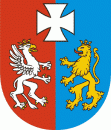 OS-I.7222.67.1.2012.MH						Rzeszów, 2012-12-14DECYZJADziałając na podstawie: art. 181 ust. 1 pkt 1, art. 183 ust. 1, art. 188, art. 201, art. 202, art. 204, art. 211, art. 224, w związku z art. 378 ust. 2a pkt 1 ustawy z dnia 27 kwietnia 2001 r. Prawo ochrony środowiska (Dz. U. z 2008 r. Nr 25 poz. 150 ze zm.), art. 18, art. 26, art. 27 ustawy z dnia 27 kwietnia 2001 r. o odpadach (Dz. U. z 2010 r. Nr 185 poz. 1243 ze zm.),art. 104 ustawy z dnia 14 czerwca 1960 r. Kodeks postępowania administracyjnego (Dz. U. z 2000 r. Nr 98 poz. 1071 ze zm.), ust. 2 pkt 4 załącznika do rozporządzenia Ministra Środowiska z dnia 26 lipca 2002 r. w sprawie rodzajów instalacji mogących powodować znaczne zanieczyszczenie poszczególnych elementów przyrodniczych albo środowiska jako całości (Dz. U. Nr 122 poz. 1055), § 2 ust. 1 pkt 13 lit. b rozporządzenia Rady Ministrów z dnia 9 listopada 2010 r. w sprawie przedsięwzięć mogących znacząco oddziaływać na środowisko (Dz. U. Nr 213 poz. 1397), § 4 oraz załącznika do rozporządzenia Ministra Środowiska z dnia 27 września 2001 r. w sprawie katalogu odpadów (Dz. U. Nr 112 poz. 1206),§ 2 oraz załącznika nr 1 rozporządzenia Ministra Środowiska z dnia 24 sierpnia 2012 r. w sprawie poziomów niektórych substancji w powietrzu (Dz. U. z 2012 r. poz. 1031), § 2 ust. 1 oraz załącznika nr 1 do rozporządzenia Ministra Środowiska z dnia 26 stycznia 2010 r. w sprawie wartości odniesienia dla niektórych substancji w powietrzu (Dz. U. Nr 16 poz. 87), § 2 oraz załącznika do rozporządzenia Ministra Środowiska z dnia 14 czerwca 2007 r. w sprawie dopuszczalnych poziomów hałasu w środowisku (Dz. U. Nr 120 poz. 826 ze zm.), § 10 i § 11 ust. 2 rozporządzenia Ministra Środowiska z dnia 4 listopada 2008 r. w sprawie wymagań w zakresie prowadzenia pomiarów wielkości emisji oraz pomiarów ilości pobieranej wody (Dz. U. Nr 206 poz. 1291), § 2, § 5 i § 7 rozporządzenia Ministra Środowiska z dnia 19 listopada 2008 r. w sprawie rodzajów wyników pomiarów prowadzonych w związku z eksploatacją instalacji lub urządzenia i innych danych oraz terminów i sposobów ich prezentacji (Dz. U. Nr 215 poz.1366),po rozpatrzeniu wniosku Fabryki Armatur JAFAR S.A., ul. Kadyiego 12, 38-200 Jasło (REGON 370195988) przesłanego przy piśmie z dnia 26 października 2012 r., w sprawie wydania pozwolenia zintegrowanego na prowadzenie instalacji odlewni żeliwa o zdolności produkcyjnej ponad 20 ton wytopu na dobęorzekamudzielam Fabryce Armatur JAFAR S.A., ul. Kadyiego 12, 38-200 Jasło (REGON 370195988) pozwolenia zintegrowanego na prowadzenie instalacji odlewni żeliwa o zdolności produkcyjnej ponad 20 ton wytopu na dobę, zlokalizowanej na terenie Wydziału nr 1 – Zakład Produkcyjny w Skołyszynie 259, na działkach o nr ewid. 234 i 242/1 – Obręb Sławęcin, zwanej dalej instalacją i określam:I. Rodzaj i parametry instalacji oraz rodzaj prowadzonej działalności.I.1. Rodzaj prowadzonej działalności.Na terenie Zakładu Produkcyjnego w Skołyszynie, będącego własnością Fabryki Armatur JAFAR S.A. eksploatowana będzie instalacja odlewni żeliwa o zdolności produkcyjnej 55 Mg/dobę. Odlewy wytwarzane w instalacji wykorzystywane będą do produkcji wyrobów armatury przemysłowej, wodociągowej, hydrantów oraz wyrobów uzupełniających do sieci kanalizacyjnej i wodociągowej oraz armatury naprawczej.I.2. Parametry urządzeń i instalacji istotne z punktu widzenia przeciwdziałania zanieczyszczeniom.I.2.1. Dwa żeliwiaki z zimnym dmuchem typu ŻKPD:- 	wydajność					3,5 Mg/h,-	średnica użytkowa			500 mm,-	średnica szybu				700 mm,-	wysokość					23 m.Zanieczyszczenia odbierane przez odciąg znad pieca odprowadzane będą do atmosfery poprzez wspólny emitor po uprzednim oczyszczeniu przy pomocy filtra workowego.I.2.2. Piec obrotowy typu OXITERM z palnikiem gazowo – tlenowym: -	wydajność					3 Mg/h.Zanieczyszczenia odciągiem znad pieca odprowadzane będą poprzez emitor wspólny ze stanowiskiem sferoidyzacji po uprzednim oczyszczeniu przy pomocy filtra tkaninowego.I.2.3. Dwa piece indukcyjne tyglowe:-	pojemność topienia			2 Mg,-	moc zainstalowana			2560 kW,-	częstotliwość znamionowa		500 Hz,-	wydajność					2,6 Mg/h.Zanieczyszczenia ssawami znad pokryw pieców odprowadzane będą do atmosfery poprzez emitor wspólny ze stanowiskiem sferoidyzacji po uprzednim oczyszczeniu przy pomocy filtra tkaninowego.I.2.4. Dwa stanowiska sferoidyzacji:nr 1 do sferoidyzacji żeliwa w kadzi smukłej – 1 Mg, umiejscowione w obrębie pieca obrotowego. Składać się będzie z podajnika drutu sferoidalnego fi 13, nr 2 do sferoidyzacji żeliwa w kadzi smuklej – 2 Mg, umiejscowione w obrębie pieców indukcyjnych Składać się będzie z zabudowanej konstrukcji do ustawienia kadzi podczas sferoidyzacji oraz podajnika drutu sferoidalnego fi 13.Zanieczyszczenia odciągami stanowiskowymi odprowadzane będą do atmosfery poprzez emitory po uprzednim oczyszczeniu przy pomocy filtrów tkaninowych.I.2.5. Stanowisko zalewania form na konwojerze – zanieczyszczenia ssawami znad konwojera odprowadzane będą do atmosfery poprzez emitor.I.2.6. Stanowisko wybijania odlewów z form piaskowych wyposażone w kratę wstrząsową w obudowie dźwiękochłonnej, posadowiona na podkładach wibroizolacyjnych. Zanieczyszczenia ssawami znad urządzeń odprowadzane będą do atmosfery przez emitor po uprzednim oczyszczeniu przy pomocy cyklonu.I.2.7. Stacja przerobu mas formierskich i rdzeniarskich o mocy 390 kW, składająca się z:-	urządzeń do oddzielania zanieczyszczeń (oddzielacze elektromagnetyczne i sito obrotowe),-	wibrofluidyzacyjna chłodziarka masy typu DWFA,-	mieszarka wirnikowa typu RV,-	zespół przenośników taśmowych, kubełkowych oraz podajników i dozowników,-	zbiorniki dodatków odświeżających masę oraz konstrukcje nośne,-	zbiornik masy zwrotnej o pojemności 280 ton.Urządzenia będąca źródłem drgań mechanicznych posadowione będą na podkładach wibroizolacyjnychZanieczyszczenia ssawami znad urządzeń odprowadzane będą do atmosfery wspólnym emitorem po uprzednim oczyszczeniu przy pomocy filtra tkaninowego.I.2.8. Automatyczna linia formierska o mocy 185 kW, składająca się z:-	maszyny formierskiej FBO IV,-	przekładarki żakietów i obciążników,-	przepychacza żakietów,-	kraty wstrząsowej w obudowie dźwiękochłonnej, posadowionej na podkładach wibroizolacyjnych.Zanieczyszczenia ssawami znad urządzeń odprowadzane będą do atmosfery wspólnym emitorem po uprzednim oczyszczeniu przy pomocy filtra tkaninowego.I.2.9. Rdzeniarki FM06-FM16 - 2 szt.Zanieczyszczenia ssawami znad urządzeń odprowadzane będą do atmosfery wspólnym emitorem po uprzednim oczyszczeniu przez filtr workowy oraz neutralizator amin.I.2.10. Linia odlewów wielkogabarytowych o wydajności 10 Mg/h – mieszarko-nasypywarka wysokoobrotowa.I.2.11. Linia regeneracji masy formierskiej o wydajności o wydajności 6 Mg/h, składająca się z:-	krata wstrząsowa do wybijania form i rdzeni, posadowiona na podkładach wibroizolacyjnych,-	wibracyjny podajnik piasku,-	chłodziarko-klasyfikator do regeneracji masy formierskiej i rdzeniowej,-	chłodnia wentylatorowa,Zanieczyszczenia ssawami znad urządzeń odprowadzane będą do atmosfery wspólnym emitorem po uprzednim oczyszczeniu przy pomocy filtra tkaninowego.I.2.12. Stanowisko oczyszczania odlewów:-	oczyszczarka przelotowo-hakowa STEM,-	oczyszczarka przelotowa KONRAD RUMP,-	szlifierki pneumatyczne – 17 szt.,-	szlifierki elektryczne – 8 szt.Zanieczyszczenia przez odciągi stanowiskowe odprowadzane będą do atmosfery trzema emitorami po uprzednim oczyszczeniu przy pomocy filtrów tkaninowych pulsacyjnych.I.3. Charakterystyka procesów technologicznych.I.3.1. Wytapianie żeliwa:Wytop żeliwa odbywał się będzie w dwóch piecach indukcyjnych oraz w tradycyjnych piecach odlewniczych, tzw. żeliwiakach (szt. 2) pracujących naprzemiennie oraz w piecu obrotowym.Podstawową instalacją do wytopu będą dwa piece indukcyjne, możliwa będzie również praca pieca obrotowego w połączeniu z piecami indukcyjnymi lub jednego z żeliwiaków (jednocześnie). Przewidywany cykl pracy wynosił będzie około 95 minut i składał się będzie z następujących operacji:- załadunek wsadu oraz dodatków stopowych (około 10 minut),- wytop żeliwa do osiągnięcia wymaganych parametrów (około 75 minut),- spust ciekłego metalu do kadzi (około 10 minut),- usunięcie żużla z pieca.Załadunek wsadu odbywał się będzie przez otwór załadowczy. Skład wsadu przy produkcji żeliwa szarego stanowić będą: surówka 20-55 %, złom obiegowy żeliwny 30-40%, złom stalowy 0-10%, natomiast przy produkcji żeliwa sferoidalnego: surówka 40-60%, złom obiegowy żeliwa sferoidalnego 20-40%, złom stalowy 0-20%. Ponadto do pieca podawane będą materiały uzupełniające (nawęglacz, żelazo-krzem Fe-Si, Piryt FeS) oraz materiały żużlotwórcze (antracyt – do 3% wsadu, piasek kwarcowy – 2-4% wsadu i węglik krzemu SiC – 0,3-0,4% wsadu).Wytop żeliwa prowadzony będzie do osiągnięcia zadanych parametrów w temperaturze 1450-1550°C.Spust żeliwa szarego odbywał się będzie do kadzi bębnowej – 2 Mg, zawieszonej na przejezdnym wciągniku elektrycznym. Kadź transportowana będzie na przenośniku wózkowym w rejon stanowiska zalewania form, gdzie ustawiana będzie na wozie przejezdnym. Następnie żeliwo z kadzi bębnowej pobierane będzie do kadzi podwieszonych na kolejce, z których zalewane będą formy na przenośniku wózkowym, lub do kadzi zawieszonej na suwnicy odlewniczej, z której będą zalewane formy na polu odkładczym.Spust żeliwa wyjściowego do sferoidyzacji z pieca obrotowego odbywać się będzie do kadzi „smukłej” typu KDS - 2,0 zawieszonej na przejezdnym wciągniku elektrycznym, który przeznaczony będzie również do transportu kadzi bębnowej. Wciągnikiem elektrycznym kadź „smukła” transportowana będzie na stanowisko sferoidyzacji. Po zakończeniu procesu sferoidyzacji, kadź z żeliwem sferoidalnym będzie transportowana w rejon stanowiska zalewania form na przenośniku wózkowym, lub w miejsce gdzie żeliwo z kadzi „smukłej” przelewane będzie do kadzi odlewniczej zawieszonej na suwnicy, z której zalewane będą formy na polu odkładczym ręcznego stanowiska formowania. Żużel usuwany będzie z pieca po zakończonej operacji spustu żeliwa. Żużel w czasie spustu ciekłego metalu do pojemnika podstawianego pod piec na wozie szynowym. Zapełniony pojemnik na żużel wyprowadzany będzie spod pieca w miejsce umożliwiająca jego zabranie do miejsca magazynowania. I.3.2. Sferoidyzacja żeliwa:Żeliwo wyjściowe do sferoidyzacji o temperaturze 1430-1450°C pobierane będzie bezpośrednio z pieca obrotowego lub indukcyjnego do kadzi smukłej, nagrzanej do temperatury 700-800°C w ilości około 1000 kg i transportowane będzie do stanowiska sferoidyzacji. Na stanowisku kadź z żeliwem wyjściowym, zawieszona na haku elektrowciągu, wprowadzana będzie pod pokrywę, a następnie podnoszona dla uzyskania szczelnego połączenia z ognioodpornym wyłożeniem pokrywy. Po uzyskaniu szczelności między kadzią a pokrywą, uruchamiany będzie wentylator odciągu gazów, a następnie urządzenie do podawania drutów rdzeniowych. Ilość i prędkość podawania drutów zależeć będzie od ilości żeliwa w kadzi, zawartości siarki w żeliwie wyjściowym a także od temperatury żeliwa. Po przeprowadzeniu sferoidyzacji i modyfikacji żeliwa, kadź będzie opuszczana i wyprowadzana spod pokrywy stanowiska sferoidyzacji. Następnie przeprowadzana będzie koagulacja i ściągnięcie żużla z powierzchni żeliwa. Żeliwo sferoidalne z kadzi smukłej będzie przelewane do zwykłej kadzi odlewniczej, którą będą zalewane formy. W czasie przelewania żeliwa prowadzony będzie II stopień modyfikacji przez dodanie na strumień żeliwa FeSi75Al o granulacji 0,2 – 0,7 mm. Wydzielające sie w procesie gazy i pyły będą odprowadzane instalacją odciągową do instalacji odpylających zainstalowanych dla tych pieców.I.3.3. Przygotowanie mas formierskich:Masy formierskie wykonywane będą na dwóch stanowiskach przerobu mas. Na stanowisku dotychczasowym na mieszarce do której transportem automatycznym z zasobników dostarczane będą mieszanka CERMIX 20 i pył węglowy. Masa obiegowa z kraty wstrząsowej do wybijania odlewów dostarczana będzie poprzez oddzielacz elektromagnetyczny oddzielający elementy metalowe oraz sito usuwające zbrylenia masy transportem taśmowym i kubełkowym z zasobników magazynowych.Na stanowisku przerobu mas dla linii automatycznej masa wykonywana będzie na mieszarce wysokowydajnej. Składnikami do wykonania masy formierskiej na tym stanowisku będą: masa obiegowa z kraty do wybijania pakietów w ilości około 83%, mieszanka CERMIX 20 w ilości 7% i suchy piasek formierski – około 10%. Masa obiegowa przechodzić będzie przez oddzielacz elektromagnetyczny oddzielający elementy metalowe oraz przez schładzarkę masy, a następnie transportowana będzie przenośnikami taśmowymi i kubełkowymi do zasobników skąd będzie pobierana i dozowana do mieszarki. Pozostałe składniki jak mieszanka CERMIX 20 i suchy piasek formierski dostarczane będą transportem pneumatycznym. Transport, dozowanie, mieszanie i przekazywanie masy formierskiej na stanowisko formowania odbywać się będzie automatycznie. Zanieczyszczenia pyłowe z całego układu będą odbierane i kierowane do systemu odpylania.Wykonywanie mas formierskich i rdzeniowych na bazie furanów odbywać się będzie automatycznie na mieszarce przegubowej, do której transportem pneumatycznym będą dostarczane komponenty takie jak: masa obiegowa (regenerat) – około 87%, piasek kwarcowy około 12%, żywica i utwardzacz około 1%, które dozowane będą podczas procesu mieszania w sposób automatyczny.Rdzenie i formy odlewnicze przed procesem odlewania niespełniające wymogów zawracane będą do ponownego przerobu w linii regeneracji masy formierskiej.I.3.4. Wybijanie form i rdzeni:Proces wybijania form i rdzeni na nowej linii odbywał się będzie na kracie wstrząsowej będącej elementem stacji przerobu mas gdzie zanieczyszczenia pyłowe i gazowe będą przechwytywane i kierowane do systemu odpylania, a masa formierska i rdzeniowa będzie kierowana do zasobników w celu ponownego przerobu.Proces wybijania form i rdzeni na bazie furanów odbywał się będzie na oddzielnym stanowisku wybijania i regeneracji: krata wstrząsowa (jednostka regeneracyjna) gdzie zanieczyszczenia pyłowe będą odciągane do instalacji a masa obiegowa kierowana będzie do zasobników.Proces wybijania form na formierni tradycyjnej odbywał się będzie na dwóch stanowiskach (kratach wstrząsowych) gdzie masa obiegowa będzie transportowana do zbiorników magazynowych a pyły do instalacji odpylającej.Proces wybijania rdzeni na bazie szkła S10 następował będzie po wystudzeniu odlewu do temperatury otoczenia i wybiciu rdzenia młotkiem.I.3.5. Proces oczyszczania odlewów:Czyszczenie odlewów następować będzie po wybiciu odlewu na kracie wstrząsowej Odlewy transportowane będą przenośnikiem taśmowym do oczyszczarki strumieniowo-ściernej gdzie następował będzie proces śrutowania. Po zakończonym procesie odlewy będą składowane na paletach i oczekiwać będą na szlifowanie i wykańczanie.Odlewy z formierni trafiać będą do oczyszczarki komorowo-hakowej, gdzie następować będzie śrutowanie – zużycie śrutu około 0,02 kg śrutu na kg odlewu. Po śrutowaniu odlewy trafiać będą na stanowiska szlifowania odlewów gdzie przy pomocy szlifierek dwutarczowych oraz szlifierek pneumatycznych i elektrycznych następować będzie finalne wykończenie. Zanieczyszczenia pyłowe w tym procesie będą odbierane przez odpowiednie urządzenia odpylające.I.3.6. Zalewanie form ciekłym metalem:Po wytopieniu ciekłego metalu i przeprowadzeniu prób technologicznych sprawdzających zadaną jakość ciekłego metalu będzie on rozlewany do kadzi odlewniczych, z których rozlewane będą formy. Proces zalewania form odbywał się będzie również na zalewarce lub ręcznie z kadzi podwieszonej na suwnicy.II. Maksymalną dopuszczalną emisję w warunkach normalnego funkcjonowania instalacji.II.1. Emisję gazów i pyłów wprowadzanych do powietrza z instalacji.II.1.1. Dopuszczalną ilość substancji zanieczyszczających wprowadzanych do powietrza.Tabela 1II.1.2. Maksymalną dopuszczalną emisję roczną z instalacji. Tabela 2II.2. Dopuszczalną wielkość emisji ścieków z instalacji.II.2.1. Ścieki socjalno-bytowe:Qmax d = 7,2 m3/d.II.2.2. Wody opadowo-roztopowe:Powierzchnia terenu utwardzonego, z którego odprowadzane będą wody opadowo – roztopowe (powierzchnia dachów, dróg i placów utwardzonych) wynosi 7000 m2.II.3. Dopuszczalne rodzaje i ilości wytwarzanych odpadów.II.3.1. Odpady niebezpieczne.Tabela 3II.3.2. Odpady inne niż niebezpieczne.Tabela 4II.4. Dopuszczalną wielkość emisji hałasu wyznaczoną dopuszczalnymi poziomami hałasu poza Zakładem, wyrażonymi wskaźnikami hałasu LAeqD i LAeqN w odniesieniu do terenów zabudowy zagrodowej zlokalizowanej na kierunku północnym i wschodnim od granic Zakładu w następujący sposób:w godzinach od 6.00 do 22.00….............55 dB(A),w godzinach od 22.00 do 6.00….............45 dB(A).III. Warunki wprowadzania do środowiska substancji lub energii i wymagane działania, w tym środki techniczne mające na celu zapobieganie lub ograniczanie emisji.III.1. Warunki wprowadzania gazów i pyłów do powietrza oraz środki techniczne mające na celu ograniczenie emisji do powietrza. III.1.1. Miejsca i sposób wprowadzania gazów i pyłów do powietrza.Tabela 5III.1.2. Charakterystykę techniczną stosowanych urządzeń ochrony powietrza.Tabela 6III.2. Warunki poboru wody i emisji ścieków z instalacji.III.2.1. Instalacja zaopatrywana będzie w wodę technologiczną z własnego ujęcia zakładowego (pobór wody powierzchniowej z rzeki Ropy za pomocą ujęcia brzegowego).III.2.2. Na cele higieniczno-sanitarne i cele pitne pobierana będzie woda podziemna ze studni kopanej.III.2.3. Do celów chłodniczych stosowana będzie woda w obiegu zamkniętym.III.2.4. Woda pobierana z ujęcia zakładowego wykorzystywana będzie:do uzupełniania wody dla chłodni wentylatorowych w ilości do 15 m3/d,dla potrzeb sporządzania masy formierskiej w ilości do 19,2 m3/d,do chłodzenia masy formierskiej w ilości do 10,8 m3/d.III.2.5. Instalacja nie będzie źródłem powstawania i emisji ścieków przemysłowych.III.2.6. Oczyszczone w zakładowej oczyszczalni ścieki socjalno-bytowe oraz wody opadowo-roztopowe odprowadzane będą kolektorem krytym do rzeki Ropy. III.2.7. Teren instalacji w szczególności teren placów i dróg manewrowych utrzymywany będzie w czystości i porządku, w taki sposób, aby wykluczyć przedostawanie się zanieczyszczeń z wodami opadowymi, do kanalizacji.III.2.8. Materiały, surowce, odpady i inne substancje przechowywane będą w taki sposób, aby nie były narażone na kontakt z wodami deszczowymi lub nie mogły przedostać się do sieci kanalizacyjnych. Zakazuje się magazynowania surowców i materiałów na placach.III.3. Sposób postępowania z wytwarzanymi odpadami.III.3.1. Miejsce i sposób magazynowania odpadów.III.3.1.1. Odpady niebezpieczne. Tabela 7III.3.1.2. Odpady inne niż niebezpieczne.Tabela 8III.3.2. Sposób dalszego gospodarowania odpadami.III.3.2.1. Odpady niebezpieczne.Tabela 9III.3.2.2. Odpady inne niż niebezpieczne.Tabela 10III.3.3. Warunki gospodarowania odpadami.III.3.3.1. Podejmowane będą działania mające na celu ograniczenie ilości wytwarzanych odpadów, m.in. poprzez:- 	oszczędne gospodarowanie materiałami i surowcami,- 	ścisłe przestrzeganie reżimu technologicznego,- 	stosowanie olejów o przedłużonej trwałości i okresie eksploatacji oraz bieżące serwisowanie urządzeń wymagających użycia olejów,- 	zakup urządzeń i świetlówek o przedłużonej trwałości oraz racjonalne gospodarowanie oświetleniem,- 	zakup akumulatorów wysokiej jakości,- 	zakup wysokiej jakości materiałów ściernych o przedłużonym terminie użytkowania oraz bieżąca kontrolę stanu technicznego urządzeń do oczyszczania, w celu ograniczenia ilości powstających zużytych materiałów szlifierskich,- 	stosowanie zwrotnych opakowań,- 	stosowanie urządzeń elektronicznych i elektrycznych o wysokiej jakości i długim okresie użytkowania.III.3.3.2. W celu minimalizacji ilości wytwarzanych odpadów będą wprowadzone karty ewidencji odpadu określające szczegółowe zasady postępowania z odpadami określające m.in.: rodzaj i wielkość powstawianych odpadów, przyczynę powstawania odpadów, skład i właściwości.III.3.3.3. Wytwarzane odpady wymienione w punkcie II.3. decyzji magazynowane będą w celu zebrania odpowiedniej ilości przed transportem do miejsc odzysku bądź unieszkodliwiania w wyznaczonych, oznakowanych kodem i nazwą odpadu miejscach ustalonych w punkcie III.3.1. decyzji, w sposób uniemożliwiający ich negatywne oddziaływanie na środowisko i zdrowie ludzi. III.3.3.4. Odpady niebezpieczne magazynowane będą w pomieszczeniu o szczelnej posadzce z podwyższonym progiem, magazyn będzie zabezpieczony przed dostępem osób postronnych.III.3.3.5. Każdy rodzaj odpadów będzie magazynowany selektywnie, w sposób uniemożliwiający ich negatywne oddziaływanie na środowisko i zabezpieczający przed oddziaływaniem czynników atmosferycznych oraz uniemożliwiający dostęp do nich osób nieupoważnionych. Miejsce magazynowania odpadów niebezpiecznych będzie posiadać utwardzoną nawierzchnię, oświetlenie, urządzenia i materiały gaśnicze oraz zapas sorbentów do likwidacji ewentualnych wycieków.III.3.3.6. Powierzchnie komunikacyjne przy obiektach i placach do magazynowania odpadów i drogi wewnętrzne będą utwardzone, o nawierzchni nieprzepuszczalnej dla płynów eksploatacyjnych. III.3.3.7. Prowadzona będzie segregacja odpadów oraz działania zapewniające, zgodne z zasadami ochrony środowiska przekazywanie do wykorzystania firmom prowadzącym działalność w zakresie gospodarowania odpadami, posiadającym wymagane prawem zezwolenia w celu odzysku lub unieszkodliwienia lub posiadaczom uprawnionym do odbioru odpadów bez zezwolenia.III.3.3.8. Prowadzona będzie kontrola odbiorcza surowców i materiałów celem zmniejszenia ilości powstających odpadów.III.3.3.9. Usuwane odpady będą zabezpieczone przed przypadkowym rozproszeniem odpadów. Prowadzony przeładunek odpadów niebezpiecznych nie będzie powodować ich rozlania skażenia gruntu.III.3.3.10. Wytwarzane odpady magazynowane będą przez okres wynikający z procesów technologicznych lub organizacyjnych, w celu zebrania odpowiedniej ilości przed transportem do miejsc odzysku bądź unieszkodliwiania, nie będą przekraczane pojemności magazynowe.III.3.3.11. Odpady transportowane będą transportem odbiorców odpadów posiadających wymagane prawem zezwolenia, z częstotliwością wynikającą z zebrania odpowiedniej ilości tych odpadów do transportu.III.3.3.12. Eksploatowane maszyny i urządzenia utrzymywane będą w odpowiednim stanie technicznym, poprzez wykonywanie zgodnie z planem przeglądów i remontów.III.3.3.13. Gospodarka odpadami będzie odbywać się zgodnie z wewnętrzną instrukcją postępowania z odpadami.III.3.3.14. Pracownicy zakładu poddawani będą szkoleniom z zakresu problematyki gospodarki odpadami i aktualnie obowiązujących przepisów w zakresie gospodarki odpadami, organizacji i ochrony środowiska.III.4. Warunki prowadzenia działalności w zakresie odzysku odpadów.III.4.1. Dopuszczalne rodzaje i ilości odpadów przeznaczonych do odzysku.Tabela 11III.4.2. Warunki magazynowania odpadów przeznaczonych do odzysku.Wszystkie miejsca magazynowania odpadów posiadać będą utwardzone betonowe posadzki. Odpady magazynowane będą w sposób selektywny w poszczególnych sektorach w opakowaniach, boksach lub pojemnikach przystosowanych do przechowywania danego rodzaju odpadów, odpornych na korozję oraz na działanie składników umieszczonego odpadu, opisanych kodem i nazwą odpadu. III.4.3. Miejsce i dopuszczone metody prowadzenia odzysku.Odzysk odpadów prowadzony będzie w instalacji odlewni żeliwa, należącej do Fabryki Armatur JAFAR S.A., zlokalizowanej na terenie Wydziału nr 1 – Zakład Produkcyjny w Skołyszynie 259, na  działkach o nr ewid. 234 i 242/1 – Obręb Sławęcin. Odpady poddawane będą procesowi odzysku kwalifikowanemu jako R4 (Recykling lub regeneracja metali i związków metali) – uzyskiwane będą z nich stopy odlewnicze. Szczegółową metodę prowadzenia odzysku określa punkt I.3. decyzji. III.5. Warunki emisji hałasu do środowiska.III.5.1. Źródła hałasu i ich rozkład czasu pracy w ciągu doby.Tabela 12IV. Rodzaj i maksymalną ilość wykorzystywanej energii, materiałów, surowców i paliw.Tabela 13V. Zakres i sposób monitorowania procesów technologicznych, w tym pomiaru i ewidencjonowania wielkości emisji.V.1. Monitoring procesów technologicznych.Zakres monitoringu procesów technologicznych prowadzonych w instalacji będzie określony w dokumentacji System Zarządzania Jakością wg normy ISO 9001:2008 (z elementami Systemu Zarządzania Środowiskowego wg ISO 14001:2004 oraz Systemu Zarządzania Bezpieczeństwem i Higieną Pracy PN-N-18001:2004). Dokumentację systemową stanowić będą procedury, instrukcje operacyjne, instrukcje stanowiskowe, dokumentacja technologiczna, według których prowadzone będą procesy technologiczne oraz sposób ich kontroli. Wyniki zapisywane lub drukowane z urządzeń przechowywane będą w rejestrze przez okres 5 lat.V.1.1. Kontrola dostaw:Kontrola prowadzona będzie na podstawie dokumentów dostaw, świadectw jakości i kart charakterystyki. Dostarczony towar będzie opisany i składowany w wyznaczonych miejscach magazynowych. Wszystkie dokumenty dostaw będą archiwizowane.V.1.2. Kontrola mas formierskich i rdzeniowych:Prowadzone będą badania laboratoryjne wymaganych parametrów jakościowych określanych w instrukcjach technologicznych.Wyniki prowadzonych badań będą zapisywane w rejestrze i archiwizowane.V.1.3. Kontrola wykonania form:Prowadzona będzie wizualna kontrola rdzeni i form odlewniczych. Rdzenie i formy odlewnicze przed procesem odlewania niespełniające wymogów zawracane będą do ponownego przerobu – regeneracja i ponowne użycie, w procesie produkcyjnym wytwarzania masy formierskiej i masy rdzeniowej.V.1.4. Kontrola wykonania wyrobów: Prowadzone będą rejestry zaformowanych wyrobów z oznaczenie daty, numeru wytopu oraz numeru identyfikacyjnego pracownika wykonującego dane zadanie.V.1.5. Kontrola technologiczna wykonania ciekłego metalu:Prowadzona będzie bieżąca kontrola składu chemicznego używanych materiałów wsadowych na bazie posiadanych atestów dostaw oraz kontrola składu chemicznego metalu podczas procesu topienia przez pobranie i wykonywanie analizy na spektrometrze aż do osiągnięcia zadanego składu chemicznego, ponadto wykonywana będzie ostateczna analiza spektrometryczna żeliwa skierowanego do zalewania przygotowanych form.V.1.6. Pomiar zużycia gazu ziemnego odbywał się będzie poprzez: -	licznik umieszczony  w ogrodzeniu przy bramie głównej zakładu – zasilanie wszystkich urządzeń gazowych oprócz  hali metali kolorowych i kotłowni, -	liczniki umieszczone przy budynku malarni – zasilanie urządzeń w hali metali kolorowych i kotłowni.Odczyt zużycia gazu ziemnego będzie odbywał się raz w miesiącu i będzie odnotowywany w rejestrze.V.1.7. Pomiar zużycia energii elektrycznej odbywał się będzie poprzez licznik umieszczony w stacji trafo – komora NN. Odczyt zużycia energii elektrycznej będzie odbywał się raz w miesiącu i będzie odnotowywany w rejestrze.V.2. Monitoring emisji gazów i pyłów do powietrza.V.2.1. Stanowiska do pomiaru wielkości emisji w zakresie gazów lub pyłów do powietrza będą zamontowane na emitorach E-1 – E-8, E-11 – E-13, E-16.V.2.2. Stanowiska pomiarowe winny być na bieżąco utrzymywane w stanie umożliwiającym prawidłowe wykonanie pomiarów emisji oraz zapewniającym zachowanie wymogów BHP.V.2.3. Zakres i częstotliwość prowadzenia pomiarów emisji z emitorów:Tabela 14V.2.4. Pomiary emisji zanieczyszczeń do powietrza należy wykonywać dostępnymi metodykami, których granica oznaczalności jest niższa od wartości dopuszczalnej określonej w pozwoleniu.V.3. Monitoring poboru wody.V.3.1. Pomiar zużycia wody pobieranej dla celów technologicznych pobieranej z ujęcia powierzchniowego, rzeki Ropy za pomocą wodomierza umiejscowionego w budynku technicznym przy zbiorniku p.poż. wewnątrz zakładu.Pomiar zużycia wody z ujęcia podziemnego tj. studni kopanej zlokalizowanej wewnątrz zakładu przeznaczonej na cele higieniczno-sanitarne i cele pitne odbywał się będzie przy użyciu wodomierza umieszczonego w budynku socjalno-administracyjnym – pomieszczenie kotłowni.V.3.2. Odczyt zużycia wody będzie odbywał się raz w miesiącu i będzie odnotowywany w rejestrze.V.4. Pomiar emisji hałasu i drgań do środowiska.V.4.1. Pomiary hałasu określające oddziaływanie akustyczne instalacji objętej pozwoleniem zintegrowanym na tereny zabudowy zagrodowej będą prowadzone w następujących punktach referencyjnych:Tabela 15V.4.2. Dodatkowo pomiary hałasu w środowisku przeprowadzane będą po każdej zmianie procedury pracy instalacji lub wymianie urządzeń określonych w Tabeli 12.V.4.3. Na budynkach wymienionych w tabeli 15 wykonywany zostanie pomiar drgań w terminie do 31 grudnia 2013 r.VI. Sposób postępowania w przypadku uszkodzenia aparatury pomiarowej służącej do monitorowania procesów technologicznych.VI.1. W przypadku uszkodzenia aparatury pomiarowej kontrolującej proces technologiczny należy niezwłocznie wymienić uszkodzone urządzenie, a w przypadku, gdy niesprawność aparatury może skutkować niekontrolowanym wzrostem emisji wyłączyć instalację z eksploatacji, zgodnie z procedurą zatrzymania instalacji.VI.2. O fakcie uszkodzenia aparatury bądź wyłączenia instalacji z w/w powodu należy powiadomić Marszałka Województwa Podkarpackiego i Podkarpackiego Wojewódzkiego Inspektora Ochrony Środowiska.VII. Metody zabezpieczenia środowiska przed skutkami awarii przemysłowej oraz sposób powiadamiania o jej wystąpieniu.VII.1. Prowadzona będzie całodobowa ochrona i monitoring Zakładu. VII.2. Instalacja będzie wyposażona w środki gaśnicze, sorbenty i neutralizatory pozwalające przeciwdziałać ewentualnym zagrożeniom. VII.3. Stosowane będą zakładowe procedury i instrukcje postępowania w celu zmniejszenia prawdopodobieństwa wystąpienia awarii przemysłowej, zgodne z wdrożonym Systemem Zarządzania Jakością wg normy ISO 9001:2008 (z elementami Systemu Zarządzania Środowiskowego wg ISO 14001:2004 oraz Systemu Zarządzania Bezpieczeństwem i Higieną Pracy PN-N-18001:2004).VII.4. Pojemniki na płynne dodatki do produkcji posiadać będą szczelne konstrukcje oraz posiadać będą zabezpieczenia przeciwdziałające niekontrolowanemu rozlaniu i przedostaniu się substancji do wody lub gleby. VII.5. Stosowane będzie komputerowe sterowanie przebiegiem procesu oraz sygnalizacja świetlna i dźwiękowa zapewniająca ocenę stanu instalacji w warunkach normalnych i w przypadku awarii. VII.6. O fakcie wystąpienia awarii instalacji należy powiadomić właściwy organ Państwowej Straży Pożarnej i Podkarpackiego Wojewódzkiego Inspektora Ochrony Środowiska.VIII. Sposoby osiągania wysokiego poziomu ochrony środowiska jako całości.VIII.1. Obowiązywać będą stosowne procedury systemowe i operacyjne oraz instrukcje określone w wykazie Systemu Zarządzania Jakością ISO 9001:2008, Systemu Zarządzania Środowiskowego ISO 14001:2004 oraz Systemu Zarządzania Bezpieczeństwem i Higieną Pracy PN-N-18001:2004.VIII.2. Prowadzenie szkoleń pracowników w zakresie problematyki ochrony środowiska i aktualnie obowiązujących przepisów.VIII.3. Wszystkie urządzenia objęte niniejszą decyzją należy utrzymywać we właściwym stanie technicznym i prawidłowo eksploatować zgodnie z ich instrukcjami techniczno – ruchowymi.VIII.4. Wszystkie urządzenia związane z monitoringiem procesu technologicznego muszą być w pełni sprawne, umożliwiające prawidłowe wykonywanie pomiarów oraz zapewniające zachowanie wymogów BHP.VIII.5. Przestrzegane będą opracowane i zatwierdzone przez prowadzącego instalację instrukcje i procedury postępowania z substancjami i preparatami niebezpiecznymi. VIII.6. Wszystkie procesy produkcyjne, magazynowanie surowców, produktów, półproduktów i wyrobów na terenie instalacji będą prowadzone na powierzchni szczelnej. VIII.7. Środki chemiczne magazynowane będą w wydzielonych pomieszczeniach, w oryginalnych opakowaniach dostarczonych przez dostawców i przez nich oznakowanych. Żywice i utwardzacze wykorzystywane w produkcji rdzeni metodą cold – box oraz procesie furanowym nie będą magazynowane, materiały te znajdować się będą w ilościach zaspokajających potrzeby produkcyjne bezpośrednio na halach produkcyjnych w pobliżu urządzeń gdzie będą wykorzystywane. Środki chemiczne stosowane w bezpośrednim procesie wytopu żeliwa magazynowane będą w wiatach magazynowych. Wszystkie ww. pomieszczenia będą zadaszone, posiadać będą szczelne betonowe posadzki oraz zabezpieczone będą przed dostępem osób postronnych, a klucze do pomieszczeń poosiadać będą tylko i wyłącznie upoważnieni pracownicy wydziału. W pomieszczeniach znajdować się będą karty charakterystyki przedmiotowych środków oraz umieszczone będą znaki ostrzegawcze.VIII.8. Materiały sypkie magazynowane będą w szczelnych zbiornikach stalowych posiadających filtry na każdym wydechu zbiornika. Surowce o dużych gabarytach magazynowane będą w zadaszonym magazynie o utwardzonym podłożu.VIII.9. Drogi i place, oraz pozostały teren utrzymywane i eksploatowane będą z zachowaniem zasad, przepisów szczegółowych i instrukcji z zachowaniem czystości i porządku. VIII.10. Prowadzona będzie kontrola emisji ustalonych w niniejszej decyzji. W przypadku stwierdzonych przekroczeń emisji zostaną podjęte niezwłoczne działania naprawcze. VIII.11. Prowadzony będzie monitoring procesów technologicznych w instalacji zgodnie z ustaleniami zawartymi w punkcie V.1. niniejszej decyzji.VIII.12. Prowadzona będzie stała kontrola zużycia wody, energii i gazu ziemnego.IX. Ustalam dodatkowe wymagania.IX.1. Opracowane wyniki pomiarów wykonywanych w związku z realizacją obowiązków określonych w niniejszej decyzji należy przedkładać Wojewodzie Podkarpackiemu oraz Podkarpackiemu Wojewódzkiemu Inspektorowi Ochrony Środowiska w Rzeszowie niezwłocznie, nie później niż 30 dni od daty ich wykonania.IX.2. Do dnia 31 czerwca 2013 r. wykonane zostaną pomiary emisji do powietrza w zakresie dioksyn i furanów na emitorach: E-5, E-7 i E-16. Wyniki pomiarów wraz z porównaniem do poziomów emisji określonych w dokumentach referencyjnych przedłożone zostaną Marszałkowi Województwa Podkarpackiego w terminie 30 dni od daty zakończenia pomiaru.IX.3. Do dnia 31 czerwca 2013 r. zadaszone zostaną miejsca magazynowania odpadów zlokalizowane obok budynków produkcyjnych.X. W przypadku, gdy w decyzji nie ustalono daty obowiązywania poszczególnych warunków, zapisy decyzji obowiązują z chwilą gdy decyzja stanie się ostateczna.XI. Pozwolenie obowiązuje do dnia 14 grudnia 2022 roku.UzasadnienieWnioskiem z dnia 26 października 2012 r. Fabryka Armatur JAFAR S.A., ul. Kadyiego 12, 38-200 Jasło (REGON 370195988) wystąpiła o wydanie pozwolenia zintegrowanego na prowadzenie instalacji odlewni żeliwa o zdolności produkcyjnej 55 Mg/dobę, zlokalizowanej na terenie Wydziału nr 1 – Zakład Produkcyjny w Skołyszynie 259, na działkach o nr ewid. 234 i 242/1 – Obręb Sławęcin. Informacja o przedmiotowym wniosku umieszczona została w publicznie dostępnym wykazie danych o dokumentach zawierających informacje o środowisku i jego ochronie pod numerem 749/2012. Po wstępnej analizie wniosku stwierdzono, że ze względu na realizację następujących przedsięwzięć:Budowa instalacji oczyszczania odlewów oraz formierni ręcznej wraz z systemem regeneracji mas dla małych serii wielkogabarytowych odlewów;Opracowanie i wdrożenie technologii produkcji nowej generacji przepustnic zwrotnych, bezkołnierzowych, samoregulujących, gdzie zakres robót obejmuje:budowę trzech hal produkcyjnych,modernizację zasilania zakładu na poziomie średniego napięcia,modernizację instalacji sprężonego powietrza,zakup pieców indukcyjnych wraz z urządzeniami pomocniczymi,zakup linii formierskiej,zakup urządzeń stacji przerobu mas,zakup urządzeń rdzeniarni,zakup zbiorników suchego piasku i bentonitu,zakup instalacji transportu pneumatycznego piasku i bentonitu,wykonanie instalacji elektrycznej niskiego napięcia, sprężonego powietrza, wodnej niezbędnych do prawidłowej pracy linii produkcyjnych,zakup urządzeń do oczyszczania gazów z odlewni,zainstalowanie i uruchomienie wszystkich urządzeń, zapewnienie współpracy poszczególnych ciągów technologicznych,zwiększy się zdolność produkcyjna eksploatowanej na terenie Spółki instalacji do obróbki metali żelaznych do 55 Mg/dobę.W związku z powyższym instalacja wymaga pozwolenia zintegrowanego, gdyż klasyfikuje się zgodnie z ust. 2 pkt 4 załącznika do rozporządzenia Ministra Środowiska z dnia 26 lipca 2002 r. w sprawie rodzajów instalacji mogących powodować znaczne zanieczyszczenie poszczególnych elementów przyrodniczych albo środowiska jako całości do instalacji do odlewania metali żelaznych, o zdolności produkcyjnej ponad 20 ton wytopu na dobę. Organem właściwym do wydania pozwolenia jest Marszałek Województwa Podkarpackiego na podstawie art. 378 ust. 2a ustawy Prawo ochrony środowiska w związku z § 2 ust. 1 pkt 13 lit. b rozporządzenia Rady Ministrów z dnia 9 listopada 2010 r. w sprawie przedsięwzięć mogących znacząco oddziaływać na środowisko. Na wszystkie zamierzenia inwestycyjne prowadzący instalację uzyskał decyzje o środowiskowych uwarunkowaniach Wójta Gminy Skołyszyn: z dnia 10 grudnia 2009 r., znak: GPIR-b-7627/9/09 (opracowanie i wdrożenie technologii produkcji nowej generacji przepustnic zwrotnych, bezkołnierzowych, samoregulujących) i z dnia 1 lipca 2011 r. znak: GPIR.6220.1.2011 (budowa instalacji oczyszczania odlewów oraz formierni ręcznej wraz z systemem regeneracji mas dla małych serii wielkogabarytowych odlewów).Przed rozbudową przedmiotowa instalacja objęta była pozwoleniem na wprowadzanie gazów i pyłów do powietrza udzielonym decyzją Starosty Jasielskiego z dnia 21 kwietnia 2009 r. znak: OS.II.7644-9/09, a także pozwoleniem na wytwarzanie odpadów oraz prowadzenie działalności w zakresie odzysku odpadów udzielonym decyzją Starosty Jasielskiego z dnia 10 stycznia 2012 r. znak: OS.6220.11.2011. Pismem z dnia 30 października 2012 r. znak: OS-I.7222.67.1.2012.MH zawiadomiono o wszczęciu postępowania administracyjnego w sprawie wydania pozwolenia zintegrowanego dla instalacji oraz ogłoszono, że przedmiotowy wniosek został umieszczony w publicznie dostępnym wykazie danych o dokumentach zawierających informacje o środowisku i jego ochronie. Ogłoszeniem z dnia 30 października 2012 r. znak: OS-I.7222.67.1.2012.MH podano do publicznej wiadomości informację o wszczęciu przedmiotowego postępowania oraz poinformowano o prawie wnoszenia uwag i wniosków do przedłożonej w sprawie dokumentacji. Ogłoszenie było dostępne przez 21 dni na tablicy ogłoszeń Spółki w pobliżu instalacji objętej wnioskiem, na stronie internetowej i tablicy ogłoszeń Urzędu Gminy Skołyszyn, oraz na stronie internetowej i tablicach ogłoszeń Urzędu Marszałkowskiego Województwa Podkarpackiego w Rzeszowie. W okresie udostępniania nie wniesiono żadnych uwag i wniosków. Po oględzinach instalacji przeprowadzonych w dniu 22 listopada 2010 r. oraz szczegółowym zapoznaniu się z przedłożoną dokumentacją stwierdzono, że wniosek spełnia wymogi art. 184 i art. 208 ustawy Prawo ochrony środowiskaZgodnie z art. 10 § 1 Kodeksu postępowania administracyjnego pismem z dnia 5 grudnia 2012 r. znak: OS-I.7222.67.1.2012.MH powiadomiono strony postępowania o możliwości zapoznania się z aktami sprawy oraz wniesienia wniosków i zastrzeżeń. Analizę instalacji pod kątem najlepszych dostępnych technik przeprowadzono w odniesieniu do dokumentów:Reference Document on the application of Best Available Techniques Smitheries and Foundries. May 2005 r. (Kuźnie i odlewnie).Reference Document on the application of Best Available Techniques to Industrial Cooling Systems. Integrated Pollution Prevention and Control. December 2001. (Przemysłowe systemy chłodzenia).Reference Document on Best Available Techniques on Emissions from Storage. Integrated Pollution Prevention and Control. July 2006 (Emisje z magazynowania).Reference Document on Best Available Techniques for Energy Efficiency. Integrated Pollution Prevention and Control. February 2009 (Efektywność energetyczna).Reference Document on the General Principles of Monitoring. July 2003. (Dokument referencyjny dotyczący generalnych zasad monitoring).W poniższej tabeli zestawiono analizę spełnienia wymogów najlepszej dostępnej techniki:Z analizy dokumentów referencyjnych wynika, że Zakład przez stosowanie odpowiednich procedur, rozwiązań technicznych i organizacyjnych oraz zasad magazynowania i monitoringu spełnia wymogi zawarte w tych dokumentach. Uwzględniając powyższe okoliczności uznano, że instalacja, której dotyczy wniosek spełnia wymogi najlepszych dostępnych technik, o których mowa w art. 204 ust. 1 i art. 207 ustawy Prawo ochrony środowiska. Zakład nie został zaliczony do instalacji o zwiększonym ryzyku wystąpienia poważnej awarii przemysłowej i w związku z tym nie ma obowiązku posiadania „Programu Zapobiegania Awariom”. Zastosowany system kontroli procesu technologicznego pozwala na automatyczną stałą kontrolę i regulację parametrów poszczególnych procesów technologicznych umożliwiając tym samym alarmowanie o zbliżaniu się parametrów do stanów granicznych i natychmiastowe wyłączanie poszczególnych układów. System kontroli parametrów prowadzonego procesu technologicznego zabezpiecza instalację przed uszkodzeniem oraz ogranicza możliwość wystąpienia awarii. W sytuacji awarii poszczególne źródła emisji zanieczyszczeń i energii do środowiska będą wyłączane z eksploatacji a w przypadku awarii automatycznego sterowania procesami technologicznymi prowadzone będzie sterowanie manualne. Zapobieganie ewentualnym niewielkim awariom opiera się o system monitorowania procesów technologicznych a ewentualne oddziaływanie na środowisko takiej awarii ograniczy się do terenu Zakładu. Monitoring procesów technologicznych prowadzony będzie zgodnie z wdrożonymi w Spółce systemami: Systemem Zarządzania Jakością ISO 9001:2008, Zintegrowanym Systemem Zarządzania Środowiskiem ISO 14001:2004 oraz Systemem Zarządzania Bezpieczeństwem i Higieną Pracy PN-N-18001:2004.Zgodnie z art. 202 ust. 1 ustawy Prawo ochrony środowiska, w pozwoleniu określono wielkość dopuszczalnej emisji gazów i pyłów do powietrza w warunkach normalnego funkcjonowania instalacji. We wniosku wykazano, że emisja do powietrza nie powoduje przekroczeń wartości dopuszczalnych określonych w załączniku nr 1 do rozporządzenia Ministra Środowiska z dnia 24 sierpnia 2012 r. w sprawie poziomów niektórych substancji w powietrzu. W związku z rozszerzeniem w w/w rozporządzeniu listy substancji, dla których określono poziomy dopuszczalne w powietrzu o pył zawieszony PM 2,5 w decyzji również dla tej substancji określono dopuszczalną emisję roczną. Ponadto emisja gazów i pyłów z poszczególnych źródeł instalacji nie spowoduje przekroczeń wartości odniesienia określonych w rozporządzeniu Ministra Środowiska z dnia 26 stycznia 2010r. w sprawie wartości odniesienia dla niektórych substancji w powietrzu.W przypadku emitorów E-1 – E-20, którymi oprócz innych zanieczyszczeń wprowadzany jest do powietrza pył zawieszony PM 2,5, nie ustalono dopuszczalnej emisji godzinowej dla tego zanieczyszczenia z uwagi na brak wartości odniesienia w w/w rozporządzeniu Ministra Środowiska. Z chwilą określenia wartości odniesienia dla pyłu zawieszonego PM 2,5 decyzja w tym zakresie będzie wymagała aktualizacji.Oprócz źródeł wymienionych w niniejszej decyzji na terenie Zakładu eksploatowane będą źródła energetycznego spalania gazu ziemnego o łącznej mocy cieplnej 0,38 MW, które nie wymagają pozwolenia według zapisów rozporządzenia Ministra Środowiska z dnia 2 lipca 2010 r. w sprawie przypadków, w których wprowadzanie gazów lub pyłów do powietrza z instalacji nie wymaga pozwolenia (Dz. U. Nr 130 poz. 881), jak również nie wymagają zgłoszenia według zapisów rozporządzenia Ministra Środowiska z dnia 2 lipca 2010 r. w sprawie rodzajów instalacji, których eksploatacja wymaga zgłoszenia (Dz. U. Nr 130 poz. 880).W celu kontroli eksploatacji instalacji korzystając z uprawnień wynikających z art. 151 ustawy z dnia 27 kwietnia 2001 r. Prawo ochrony środowiska, w decyzji ustalono usytuowanie stanowisk do pomiaru wielkości emisji gazów i pyłów do powietrza. Stanowiska te będą zamontowane na emitorach: E-1 – E-8, E-11 – E-13, E-16. Zarządzający instalacją wykazał we wniosku, że brak jest możliwości zlokalizowania stanowisk do pomiarów zgodnie z wymogami Polskiej Normy na emitorach zbiorników masy obiegowej i świeżego piasku (emitory E-9 i E-10), emitorach zbiorników bentonitu i piasku (emitory E-14, E-15) oraz emitorach wentylacji hali do wybijania odlewów (emitory E17 – E20). Dostosowanie tych emitorów do wymogu zainstalowania króćców pomiarowych wiązałoby się z przebudową instalacji, w tym modernizacją całego układu wentylacji. Działanie takie byłoby nieuzasadnione ekonomicznie ze względu na wysokość koniecznych nakładów. W związku z powyższym uznano, że koszty poniesione przy wykonaniu pomiarów emisji byłyby niewspółmiernie wysokie w odniesieniu do ewentualnych korzyści i odstąpiono od obowiązku lokalizacji punktów pomiarowych na w/w emitorach.Ponadto zgodnie z art. 147 ust. 4 ustawy Prawo ochrony środowiska na prowadzącym instalację spoczywa obowiązek przeprowadzenia wstępnych pomiarów wielkości emisji pochodzącej z instalacji. Pomiary te należy wykonać w ciągu 14 dni od zakończenia rozruchu instalacji, a wyniki pomiarów przedłożyć Marszałkowi Województwa Podkarpackiego oraz Podkarpackiemu Wojewódzkiemu Inspektorowi Ochrony Środowiska w Rzeszowie w terminie ustawowym.Instalacja zaopatrywana jest w wodę technologiczną z własnego ujęcia zakładowego (pobór wody powierzchniowej z rzeki Ropy za pomocą ujęcia brzegowego oraz wody podziemnej ze studni kopanej).Oczyszczone ścieki bytowe oraz wody opadowo-roztopowe wprowadzane kolektorem krytym do rzeki Ropy. Instalacja nie jest źródłem powstawania i emisji ścieków przemysłowych. Z uwagi na to, że instalacja nie będzie negatywnie wpływać na stan jakości wód podziemnych niniejszą decyzją nie nałożono obowiązku wykonania lokalnej sieci piezometrów w celu śledzenia wpływu instalacji na stan jakości wód podziemnych.Zgodnie z art. 202 ust. 4 ustawy Prawo ochrony środowiska i art. 18 ust 2 ustawy o odpadach, w pozwoleniu określono warunki dotyczące wytwarzania odpadów. W niniejszej decyzji ustalono dopuszczalne ilości poszczególnych rodzajów wytwarzanych odpadów niebezpiecznych i innych niż niebezpieczne oraz warunki gospodarowania odpadami z uwzględnieniem ich magazynowania, zbierania, transportu, odzysku i unieszkodliwiania. Odpady, których powstaniu nie da się zapobiec, będą gromadzone w sposób selektywny, zabezpieczane przed wpływem warunków atmosferycznych i magazynowane w wydzielonych miejscach na terenie Zakładu, zabezpieczonych przed dostępem osób postronnych. Wytworzone odpady będą przekazywane firmom prowadzącym działalność w zakresie gospodarowania odpadami, posiadającym wymagane prawem zezwolenia w celu odzysku lub unieszkodliwienia lub posiadaczom uprawnionym do odbioru odpadów bez zezwolenia. Odpady transportowane będą transportem odbiorców odpadów posiadających wymagane prawem zezwolenia, z częstotliwością wynikającą z procesów technologicznych oraz z pojemności wyznaczonych miejsc magazynowania odpadów. Prowadzona będzie ewidencja jakościowa i ilościowa wytwarzanych, zbieranych i odzyskiwanych odpadów według wzorów dokumentów stosowanych na potrzeby ewidencji odpadów oraz z wykorzystaniem wzorów formularzy służących do sporządzania i przekazywania zbiorczych zestawień danych, zgodnie z obowiązującymi w tym zakresie przepisami szczegółowymi.W punkcie III.4. niniejszej decyzji określono warunki prowadzenia działalności w zakresie odzysku odpadów.Dla instalacji zgodnie, z art. 188 ust. 2 pkt 1 ustawy Prawo ochrony środowiska ustalono parametry istotne z punktu widzenia ochrony przed hałasem, w tym zgodnie z art. 211 ust. 2 pkt 3a rozkład czasu pracy źródeł hałasu w ciągu doby. W oparciu o ten sam przepis ustalono także wielkość emisji hałasu wyznaczoną dopuszczalnymi poziomami hałasu poza Zakładem, wyrażonymi wskaźnikami poziomu równoważnego hałasu dla dnia i nocy dla terenów objętych ochroną przed hałasem, pomimo iż z obliczeń symulacyjnych wynika, że instalacja nie spowoduje przekroczeń wartości dopuszczalnych poziomów określonych w rozporządzeniu Ministra Środowiska z dnia 14 czerwca 2007 r. w sprawie dopuszczalnych poziomów hałasu w środowisku. Pomiary poziomu hałasu wykonywane będą we wskazanych w decyzji punktach referencyjnych.Z przedstawionych we wniosku rodzajów prowadzonych działalności oraz rodzajów, charakterystyki i parametrów prowadzonych przez operatora instalacji wynika, że nie występują okresy pracy tych instalacji w warunkach odbiegających od normalnych. W związku z powyższym w niniejszej decyzji nie ustalono dla instalacji wielkości maksymalnych dopuszczalnych emisji oraz maksymalnych dopuszczalnych czasów utrzymywania się uzasadnionych technologicznie warunków eksploatacyjnych odbiegających od normalnych.Z postępowania wynika, że nie wystąpi oddziaływanie instalacji poza teren, do którego operator posiada tytuł prawny, w związku z tym nie wskazano na konieczność tworzenia terenu ograniczonego użytkowania zgodnie z wymogami art. 211 ust. 3c ustawy Prawo ochrony środowiska. Z ustaleń postępowania wynika, że nie będą występować oddziaływania transgraniczne, w związku z czym nie określono sposobów ograniczania tych oddziaływań. Z materiałów do wniosku o wydanie pozwolenia zintegrowanego wynika, że przy zachowaniu warunków zaproponowanych we wniosku, dotrzymywane będą standardy jakości środowiska.W świetle powyższego stwierdzono, że aktualnie instalacja spełnia wymagania niezbędne do udzielenia pozwolenia zintegrowanego oraz wymogi najlepszej dostępnej techniki i orzeczono jak w sentencji.PouczenieOd niniejszej decyzji służy odwołanie do Ministra Środowiska za pośrednictwem Marszałka Województwa Podkarpackiego w terminie 14 dni od dnia doręczenia decyzji. Odwołanie należy składać w dwóch egzemplarzach.Opłata skarbowa w wys. 506 zł uiszczona w dniu 24 października 2012 r. na rachunek bankowy Urzędu Miasta Rzeszowa Nr 83 1240 2092 9141 0062 0000 0423Otrzymują:1.	Fabryka Armatur JAFAR S.A.ul. Kadyiego 12, 38-200 Jasło2. 	a/aDo wiadomości:1. 	Minister Środowiskaul. Wawelska 52/54, 00-922 Warszawa2. 	Podkarpacki Wojewódzki Inspektor Ochrony Środowiskaul. gen. M. Langiewicza 26, 35-101 RzeszówŹródło emisjiEmitorDopuszczalna wielkość emisjiDopuszczalna wielkość emisjiŹródło emisjiEmitorRodzaj substancji zanieczyszczającychkg/hLinia formierska;Stacja przerobu mas formierskich;Krata wstrząsowa;Transport odlewów, szlifierki, oczyszczarka.E-1Pył ogółemPył zawieszony PM 10Dwutlenek siarkiDwutlenek azotuFormaldehydAmoniak0,8000,1480,8750,0850,0820,012Oczyszczarka przelotowa,Tunel chłodzący;Stoły szlifierskie.E-2Pył ogółemPył zawieszony PM 10FormaldehydFenolCyjanowodórAmoniakWęglowodory aromatyczneWęglowodory alifatyczneTlenek węgla0,6000,0750,0500,0040,000050,0250,0050,0380,776Szlifierki pneumatyczne i elektryczne.E-3Pył ogółemPył zawieszony PM 100,1510,008Krata wstrząsowa.E-4Pył ogółemPył zawieszony PM 100,0640,022Piec obrotowy OXITERM (palnik tlenowo – gazowy);Stanowisko sferoidyzacji.E-5Pył ogółemPył zawieszony PM 10Dwutlenek siarkiDwutlenek azotuTlenek węgla0,1980,1942,5742,5500,650Stoły szlifierskie (szlifierki pneumatyczne i elektryczne).E-6Pył ogółemPył zawieszony PM 100,1510,008Żeliwiaki ŻKPD 700 (2 szt.)E-7Pył ogółemPył zawieszony PM 10Dwutlenek siarkiDwutlenek azotuTlenek węgla0,2700,01610,805,40081,00Wygrzewanie kadzi (spalanie gazu ziemnego).E-8Pył ogółemPył zawieszony PM 10Dwutlenek siarkiDwutlenek azotuTlenek węgla0,1900,1900,0500,0300,200Zbiornik masy obiegowej – formowanie mas furanowych.E-9Pył ogółemPył zawieszony PM 100,0180,001Zbiornik piasku świeżego – formowanie mas furanowych.E-10Pył ogółemPył zawieszony PM 100,0180,001Układ regeneracji mas furanowych.E-11Pył ogółemPył zawieszony PM 100,3600,086Zalewanie form na konwojerze.E-12Pył ogółemPył zawieszony PM 10FormaldehydFenolCyjanowodórAmoniakWęglowodory aromatyczneWęglowodory alifatyczneTlenek węgla0,1120,0270,0120,0010,000010,0060,0010,0090,182Stanowisko rdzeniarek FM06-FM16.E-13Pył ogółemPył zawieszony PM 10DwuetyloaminaAmoniakFenolFormaldehydCyjanowodórWęglowodory aromatyczneWęglowodory alifatyczne0,1100,0260,0410,0480,0130,1370,00070,0280,007Zbiornik bentonitu.E-14Pył ogółemPył zawieszony PM 100,00030,00002Zbiornik piasku.E-15Pył ogółemPył zawieszony PM 100,00030,00002Piece indukcyjne ABP (2 szt.);Stanowisko sferoidyzacji.E-16Pył ogółemPył zawieszony PM 10Dwutlenek azotuTlenek węgla0,1500,1470,0620,116Ogólna wentylacja mechaniczna hali wybijania odlewów.E-17Pył ogółemPył zawieszony PM 100,0190,006Ogólna wentylacja mechaniczna hali wybijania odlewów.E-18Pył ogółemPył zawieszony PM 100,0190,006Ogólna wentylacja mechaniczna hali wybijania odlewów.E-19Pył ogółemPył zawieszony PM 100,0190,006Ogólna wentylacja mechaniczna hali wybijania odlewów.E-20Pył ogółemPył zawieszony PM 100,0190,006Lp.Rodzaj substancji zanieczyszczającychDopuszczalna wielkość emisji
[Mg/rok]1.Dwutlenek siarki30,2342.Dwutlenek azotu18,7853.Tlenek węgla115,8364.Dwuetyloamina0,2365.Amoniak0,4406.Fenol0,1027.Formaldehyd1,6008.Cyjanowodór0,0049.Węglowodory alifatyczne0,41810.Węglowodory aromatyczne0,07311.Pył ogółem14,85412.Pył zawieszony PM 104,82513.Pył zawieszony PM 2,50,168Lp.KododpaduRodzaj odpaduIlość odpaduMg/rokŹródła powstawania odpadu1.08 01 11*Odpady farb i lakierów zawierających rozpuszczalniki organiczne lub inne substancje niebezpieczne4Procesy prowadzone w pomieszczeniu remontu, modelarniach.2.12 01 09*Odpadowe emulsje i roztwory z obróbki metali niezawierające chlorowców2Wymiana, remont maszyn i urządzeń w pomieszczeniu działu remontu.3.13 01 10*Mineralne oleje hydrauliczne niezawierające związków chlorowcoorganicznych3Wymiana przepracowanych olejów w urządzeniach hydraulicznych, formierkach, wózkach widłowych, koparko – ładowarkach.4.13 02 05*Mineralne oleje silnikowe, przekładniowe i smarowe niezawierające związków chlorowcoorganicznych3Wymiana przepracowanych olejów w urządzeniach hydraulicznych, formierkach, wózkach widłowych, koparko – ładowarkach.5.14 06 03*Inne rozpuszczalniki i mieszaniny rozpuszczalników3Prace remontowe budynków wydziałowych oraz odnawianie powłok lakierniczych maszyn i urządzeń.6.15 01 10*Opakowania zawierające pozostałości substancji niebezpiecznych lub nimi zanieczyszczone (np. środkami ochrony roślin I i II klasy toksyczności - bardzo toksyczne i toksyczne)2wykonywanie rdzeni metodą cold-box, wykonywania mas przy użyciu mieszarko nasypywarki w pomieszczeniu modelarni (opakowania po dostarczonych substancjach).7.15 01 11*Opakowania z metali zawierające niebezpieczne porowate elementy wzmocnienia konstrukcyjnego (np. azbest), włącznie z pustymi pojemnikami ciśnieniowymi2Procesy prowadzone w pomieszczeniu działu remontu.8.15 02 02*Sorbenty, materiały filtracyjne (w tym filtry olejowe nieujęte w innych grupach), tkaniny do wycierania (np. szmaty, ścierki) i ubrania ochronne zanieczyszczone substancjami niebezpiecznymi (np. PCB)3Bieżące naprawy, oraz utrzymanie ruchu (zużyte czyściwo, trociny).9.16 01 07*Filtry olejowe1,5Wymiana, remonty maszyn i urządzeń użytkowanych na wydziale10.16 01 13*Płyny hamulcowe0,05Wymiana płynów w wózkach widłowych, koparko – ładowarkach,.11.16 01 14*Płyny zapobiegające zamarzaniu zawierające niebezpieczne substancje0,05Wymiana płynów w wózkach widłowych, koparko – ładowarkach, instalacjach chłodzenia maszyn urządzeń.12.16 02 13*Zużyte urządzenia zawierające niebezpieczne elementy inne niż wymienione w 16 02 09 do 16 02 121,5Wymiana zużytych świetlówek oraz zużytego sprzętu komputerowego.13.16 06 01*Baterie i akumulatory ołowiowe1,5Wymiana akumulatorów w wózkach widłowych oraz koparko – ładowarkach.Lp.KododpaduRodzaj odpadu Ilość odpaduMg/rokŹródła powstawania odpadów1.07 02 99Inne niewymienione odpady2Prowadzenie prac remontowych maszyn i urządzeń (pomieszczenie remontów).2.08 03 18Odpadowy toner drukarski inny niż wymieniony w08 03 170,03Wymiana tonerów w drukarkach, oraz urządzeniach wielofunkcyjnych typu: ksero, skaner.3.10 09 03Żużle odlewnicze900Procesy prowadzone w urządzeniach do granulacji żużla przy żeliwiakach, topialni indukcyjnej, pomieszczeniu spustu żużla pieca obrotowego.4.10 09 06Rdzenie i formy odlewnicze przed procesem odlewania inne niż wymienione w10 09 05400Procesy prowadzone na stanowiskach formowania ręcznego, stanowiskach ręcznego wykonywania rdzeni, stanowiskach wykonywania rdzeni na wstrzeliwarkach i mieszarko – nasypywarce.5.10 09 08Rdzenie i formy odlewnicze po procesie odlewania inne niż wymienione w 10 09 071000Procesy prowadzone na kracie wstrząsowej, oczyszczarkach, stanowiskach formowania ręcznego oraz w stacji przerobu mas formierskich i rdzeniowych i stanowisku formowania (mechaniczne).6.10 09 10Pyły z gazów odlotowych inne niż wymienione w 10 09 0920Redukcja emisji zanieczyszczeń pyłowo-gazowych (frakcje pyłowe wyłapane przez wkłady filtracyjne).7.10 09 99Inne niewymienione odpady160Oczyszczanie odlewów przy użyciu szlifierek, oczyszczarek.8.12 01 01Odpady z toczenia i piłowania żelaza oraz jego stopów150Prowadzenie prac remontowych maszyn i urządzeń (pomieszczenie remontów).9.12 01 02Cząstki i pyły żelaza oraz jego stopów50Prowadzenie prac remontowych maszyn i urządzeń (pomieszczenie remontów).10.12 01 03Odpady z toczenia i frezowania metali nieżelaznych50Prowadzenie prac remontowych maszyn i urządzeń (pomieszczenie remontów).11.12 01 13Odpady spawalnicze2Prace związane z naprawą odlewów żeliwnych oraz prowadzenie prac remontowych.12.12 01 21Zużyte materiały szlifierskie inne niż wymienione w12 01 203Wymiana zużytych tarcz szlifierskich przy szlifierkach pneumatycznych, elektrycznych (oczyszczalnia odlewów, pomieszczenie remontu).13.15 01 01Opakowania z papieru i tektury5Rozpakowywanie surowców, materiałów biurowych i innych.14.15 01 02Opakowania z tworzyw sztucznych2Rozpakowywanie surowców, materiałów biurowych i innych.15.15 01 04Opakowania z metali3Rozpakowywanie surowców, materiałów.16.15 01 07Opakowania ze szkła2Rozpakowywanie surowców, materiałów.17.15 02 03Sorbenty, materiały filtracyjne, tkaniny do wycierania (np. szmaty, ścierki) i ubrania ochronne inne niż wymienione w 15 02 023Bieżące naprawy oraz utrzymanie ruchu.18.16 01 03Zużyte opony1,5Okresowa wymiana ogumienia koparko – ładowarek i wózków widłowych.19.16 01 12Okładziny hamulcowe inne niż wymienione w 16 01 110,05Remonty, wymiana układów zawieszenia wózków widłowych, koparko ładowarek,20.16 01 17Metale żelazne60Remonty, wymiana części w maszynach i urządzeniach stosowanych na wydziale21.16 06 05Inne baterie i akumulatory1,5Wymiana baterii w elektronarzędziach, urządzeniach biurowych (telefony), kasetach sterujących (suwnice).22.16 11 02Węglopochodne okładziny piecowe i materiały ogniotrwałe z procesów metalurgicznych inne niż wymienione w 16 11 01150Prowadzenie okresowej wymiany wykładzin pieców i urządzeń odlewniczych (np. kadzi).23.17 01 01Odpady betonu oraz gruz betonowy z rozbiórek i remontów150Prowadzenie remontów pomieszczeń produkcyjnych.24.17 01 02Gruz ceglany50Prowadzenie remontów pomieszczeń produkcyjnych.25.17 01 07Zmieszane odpady z betonu, gruzu ceglanego, odpadowych materiałów ceramicznych i elementów wyposażenia inne niż wymienione w 17 01 0650Prowadzenie remontów pomieszczeń produkcyjnych.26.17 02 01Drewno30Prowadzenie remontów pomieszczeń produkcyjnych.27.17 04 05Żelazo i stal150Odpady z remontów.28.17 04 11Kable inne niż wymienione w 17 04 103Odpady z remontów.29.19 08 01Skratki1,5Okresowe oczyszczanie kanalizacji wód opadowych na terenie zakładu.30.19 08 02Zawartość piaskowników3Okresowe oczyszczanie kanalizacji wód opadowych na terenie zakładu.31.19 08 99Inne niewymienione odpady10Okresowe oczyszczanie kanalizacji wód opadowych na terenie zakładu.Lp.EmitorWysokość emitora[m]Średnica emitorau wylotu[m]Prędkość gazów na wylociez emitora[m/s]Temperatura gazów odlotowych na wylocie emitora [K]Czas pracy emitora[h/rok]1.E-112,01,00,0(zadaszony)29057602.E-212,01,00,0(zadaszony)29057603.E-311,00,30,0(zadaszony)29057604.E-49,50,6512,729042245.E-512,00,714,337542246.E-69,50,30,0(zadaszony)29057607.E-712,00,6522,637513208.E-811,00,50,0(zadaszony)34513209.E-98,90,790,0(zadaszony)290264010.E-107,80,790,0(zadaszony)290264011.E-1112,00,60,0(zadaszony)290264012.E-1211,00,30,0(zadaszony)338422413.E-1312,20,424,3295576014.E-1412,60,30,0(zadaszony)29050015.E-1512,60,30,0(zadaszony)29050016.E-1612,01,00,0(zadaszony)375576017.E-174,90,50,0(poziomy)290422418.E-184,90,50,0(poziomy)290422419.E-196,70,50,0(zadaszony)290422420.E-201,70,50,0(poziomy)2904224Lp.EmitorŹródłoRodzaj urządzeniaSkuteczność [%]1.E-1Linia formierska;Stacja przerobu mas formierskich;Krata wstrząsowa;Transport odlewów, szlifierki, oczyszczarka,Filtr tkaninowy992.E-2Oczyszczarka przelotowa,Tunel chłodzący;Stoły szlifierskie.Filtr tkaninowy993.E-3Szlifierki pneumatyczne i elektryczne.Filtr tkaninowy994.E-4Krata wstrząsowa.Cyklon805.E-5Piec obrotowy OXITERM (palnik tlenowo – gazowy);Stanowisko sferoidyzacji.Filtr tkaninowy996.E-6Stoły szlifierskie (szlifierki pneumatyczne i elektryczne).Filtr tkaninowy997.E-7Żeliwiaki ŻKPD 700 (2 szt.)Filtr workowy998.E-9Zbiornik masy obiegowej – formowanie mas furanowych.Filtr tkaninowy999.E-10Zbiornik piasku świeżego – formowanie mas furanowych.Filtr tkaninowy9910.E-11Układ regeneracji mas furanowych.Filtr tkaninowy9911.E-13Stanowisko rdzeniarek FM06-FM16.Filtr workowy + neutralizator amin9912.E-14Zbiornik bentonitu.Filtr workowy9913.E-15Zbiornik piasku.Filtr workowy9914.E-16Piece indukcyjne ABP(2 szt.);Stanowisko sferoidyzacji.Filtr tkaninowy99Lp.KododpaduRodzaj odpaduSposób i miejsce magazynowania1.08 01 11*Odpady farb i lakierów zawierających rozpuszczalniki organiczne lub inne substancje niebezpieczneOdpady niezestalone w szczelnym pojemniku z materiału odpornego na składniki opadu np. metalowa beczka, odpady zestalone w workach z tworzywa sztucznego odpornego na rozerwanie w magazynie odpadów niebezpiecznych we wsch. części działki nr 242/12.12 01 09*Odpadowe emulsje i roztwory z obróbki metali niezawierające chlorowcówW szczelnym zamykanym pojemniku metalowym lub z tworzywa sztucznego w magazynie odpadów niebezpiecznych we wsch. części działki nr 242/13.13 01 10*Mineralne oleje hydrauliczne niezawierające związków chlorowcoorganicznychW szczelnym zamykanym pojemniku metalowym lub z tworzywa sztucznego w magazynie odpadów niebezpiecznych we wsch. części działki nr 242/14.13 02 05*Mineralne oleje silnikowe, przekładniowe i smarowe niezawierające związków chlorowcoorganicznychW szczelnym zamykanym pojemniku metalowym lub z tworzywa sztucznego w magazynie odpadów niebezpiecznych we wsch. części działki nr 242/15.14 06 03*Inne rozpuszczalniki i mieszaniny rozpuszczalnikówW szczelnym zamykanym pojemniku metalowym w magazynie odpadów niebezpiecznych we wsch. części działki nr 242/16.15 01 10*Opakowania zawierające pozostałości substancji niebezpiecznych lub nimi zanieczyszczone (np. środkami ochrony roślin I i II klasy toksyczności - bardzo toksyczne i toksyczne)W szczelnym pojemniku metalowym w magazynie odpadów niebezpiecznych we wsch. części działki nr 242/17.15 01 11*Opakowania z metali zawierające niebezpieczne porowate elementy wzmocnienia konstrukcyjnego (np. azbest), włącznie z pustymi pojemnikami ciśnieniowymiW szczelnym pojemniku metalowym w magazynie odpadów niebezpiecznych we wsch. części działki nr 242/18.15 02 02*Sorbenty, materiały filtracyjne (w tym filtry olejowe nieujęte w innych grupach), tkaniny do wycierania (np. szmaty, ścierki) i ubrania ochronne zanieczyszczone substancjami niebezpiecznymi (np. PCB)W workach foliowych lub w metalowym pojemniku w magazynie odpadów niebezpiecznych we wsch. części działki nr 242/19.16 01 07*Filtry olejoweW szczelnym pojemniku metalowym w magazynie odpadów niebezpiecznych we wsch. części działki nr 242/110.16 01 13*Płyny hamulcoweW szczelnym pojemniku metalowym w magazynie odpadów niebezpiecznych we wsch. części działki nr 242/111.16 01 14*Płyny zapobiegające zamarzaniu zawierające niebezpieczne substancjeW szczelnym pojemniku metalowym w magazynie odpadów niebezpiecznych we wsch. części działki nr 242/112.16 02 13*Zużyte urządzenia zawierające niebezpieczne elementy inne niż wymienione w 16 02 09 do 16 02 12Rozbite przechowywane w hermetycznym pojemniku, pozostałe w oryginalnych opakowaniach lub luzem w magazynie odpadów niebezpiecznych we wsch. części działki nr 242/113.16 06 01*Baterie i akumulatory ołowioweW pojemniku odpornym na elektrolit w magazynie odpadów niebezpiecznych we wsch. części działki nr 242/1Lp.KododpaduRodzaj odpadu Sposób i miejsce magazynowania1.07 02 99Inne niewymienione odpadyElementy wielkogabarytowe luzem, pozostałe w pojemnikach metalowych lub z tworzywa sztucznego w magazynie odpadów niebezpiecznych we wsch. części działki nr 242/12.08 03 18Odpadowy toner drukarski inny niż wymieniony w08 03 17W pojemnikach metalowych lub z tworzywa sztucznego w magazynie odpadów niebezpiecznych we wsch. części działki nr 242/13.10 09 03Żużle odlewniczeLuzem w betonowych boksach w północno – wschodniej części działki nr 234 obok wytapialni – zadaszonych od dnia 1 lipca 2013 r.4.10 09 06Rdzenie i formy odlewnicze przed procesem odlewania inne niż wymienione w10 09 05Luzem w betonowych boksach w północno – wschodniej części działki nr 234 obok wytapialni – zadaszonych od dnia 1 lipca 2013 r.5.10 09 08Rdzenie i formy odlewnicze po procesie odlewania inne niż wymienione w 10 09 07Luzem w betonowych boksach w północno – wschodniej części działki nr 234 obok wytapialni – zadaszonych od dnia 1 lipca 2013 r.6.10 09 10Pyły z gazów odlotowych inne niż wymienione w 10 09 09Worki z tworzywa sztucznego umieszczone w metalowych pojemnikach w betonowych boksach w północno – wschodniej części działki nr 234 obok wytapialni – zadaszonych od dnia 1 lipca 2013 r.7.10 09 99Inne niewymienione odpadyW metalowych kontenerach w betonowych boksach w północno – wschodniej części działki nr 234 obok wytapialni – zadaszonych od dnia 1 lipca 2013 r.8.12 01 01Odpady z toczenia i piłowania żelaza oraz jego stopówW metalowych pojemnikach obok budynku działu remontu w południowej części działki nr 234 – miejsce zadaszone od dnia 1 lipca 2013 r.9.12 01 02Cząstki i pyły żelaza oraz jego stopówW metalowych pojemnikach obok budynku działu remontu w południowej części działki nr 23410.12 01 03Odpady z toczenia i frezowania metali nieżelaznychW metalowym pojemniku obok budynku działu remontu w południowej części działki nr 234 – miejsce zadaszone od dnia 1 lipca 2013 r.11.12 01 13Odpady spawalniczeW metalowym pojemniku obok budynku spawalni w południowej części działki nr 234 – miejsce zadaszone od dnia 1 lipca 2013 r.12.12 01 21Zużyte materiały szlifierskie inne niż wymienione w12 01 20W pojemniku metalowym lub z tworzywa sztucznego wewnątrz pomieszczenia hali oczyszczania odlewów na działce nr 23413.15 01 01Opakowania z papieru i tekturyZabezpieczone przed rozwiewaniem (w workach lub powiązane) w zachodniej części działki nr 234 na wybetonowanym placu – miejsce zadaszone od dnia 1 lipca 2013 r.14.15 01 02Opakowania z tworzyw sztucznychZabezpieczone przed rozwiewaniem (w workach lub powiązane) w zachodniej części działki nr 234 na wybetonowanym placu – miejsce zadaszone od dnia 1 lipca 2013 r.15.15 01 04Opakowania z metaliLuzem w zachodniej części działki nr 234 na wybetonowanym placu – miejsce zadaszone od dnia 1 lipca 2013 r.16.15 01 07Opakowania ze szkłaW metalowym pojemniku w zachodniej części działki nr 234 na wybetonowanym placu – miejsce zadaszone od dnia 1 lipca 2013 r.17.15 02 03Sorbenty, materiały filtracyjne, tkaniny do wycierania (np. szmaty, ścierki) i ubrania ochronne inne niż wymienione w 15 02 02W workach foliowych lub pojemnikach metalowych w magazynie odpadów niebezpiecznych we wsch. części działki nr 242/118.16 01 03Zużyte oponyLuzem w magazynie odpadów niebezpiecznych we wsch. części działki nr 242/119.16 01 12Okładziny hamulcowe inne niż wymienione w 16 01 11W szczelnym pojemniku metalowym w magazynie odpadów niebezpiecznych we wsch. części działki nr 242/120.16 01 17Metale żelazneOdpady wielkogabarytowe magazynowane luzem, pozostałe w metalowych pojemnikach  obok budynku działu remontu w południowej części działki nr 234 – miejsce zadaszone od dnia 1 lipca 2013 r.21.16 06 05Inne baterie i akumulatoryW pojemniku odpornym na elektrolit w magazynie odpadów niebezpiecznych we wsch. części działki nr 242/122.16 11 02Węglopochodne okładziny piecowe i materiały ogniotrwałe z procesów metalurgicznych inne niż wymienione w 16 11 01W metalowych kontenerach w betonowych boksach w północno – wschodniej części działki nr 234 obok wytapialni – zadaszonych od dnia 1 lipca 2013 r.23.17 01 01Odpady betonu oraz gruz betonowy z rozbiórek i remontówLuzem w doraźnie wyznaczonym miejscu w strefie remontu24.17 01 02Gruz ceglanyLuzem w doraźnie wyznaczonym miejscu w strefie remontu25.17 01 07Zmieszane odpady z betonu, gruzu ceglanego, odpadowych materiałów ceramicznych i elementów wyposażenia inne niż wymienione w 17 01 06Luzem w doraźnie wyznaczonym miejscu w strefie remontu26.17 02 01DrewnoLuzem w betonowych boksach w północno – wschodniej części działki nr 234 obok wytapialni – miejsce zadaszone od dnia 1 lipca 2013 r.27.17 04 05Żelazo i stalOdpady wielkogabarytowe magazynowane luzem, pozostałe w metalowych pojemnikach w betonowych boksach w północno – wschodniej części działki nr 234 obok wytapialni – zadaszonych od dnia 1 lipca 2013 r.28.17 04 11Kable inne niż wymienione w 17 04 10Luzem lub w pojemniku w magazynie odpadów niebezpiecznych we wsch. części działki nr 242/129.19 08 01SkratkiSzczelny pojemnik z tworzywa sztucznego na terenie oczyszczalni ścieków30.19 08 02Zawartość piaskownikówOdpady nie będą magazynowane31.19 08 99Inne niewymienione odpadyOdpady nie będą magazynowaneLp.KododpaduRodzaj odpaduSposób dalszego gospodarowania1.08 01 11*Odpady farb i lakierów zawierających rozpuszczalniki organiczne lub inne substancje niebezpieczneR15, D102.12 01 09*Odpadowe emulsje i roztwory z obróbki metali niezawierające chlorowcówR15, D103.13 01 10*Mineralne oleje hydrauliczne niezawierające związków chlorowcoorganicznychR9, R14, D104.13 02 05*Mineralne oleje silnikowe, przekładniowe i smarowe niezawierające związków chlorowcoorganicznychR9, R14, D105.14 06 03*Inne rozpuszczalniki i mieszaniny rozpuszczalnikówR14, D106.15 01 10*Opakowania zawierające pozostałości substancji niebezpiecznych lub nimi zanieczyszczone (np. środkami ochrony roślin I i II klasy toksyczności - bardzo toksyczne i toksyczne)R15, D107.15 01 11*Opakowania z metali zawierające niebezpieczne porowate elementy wzmocnienia konstrukcyjnego (np. azbest), włącznie z pustymi pojemnikami ciśnieniowymiD108.15 02 02*Sorbenty, materiały filtracyjne (w tym filtry olejowe nieujęte w innych grupach), tkaniny do wycierania (np. szmaty, ścierki) i ubrania ochronne zanieczyszczone substancjami niebezpiecznymi (np. PCB)R15, D109.16 01 07*Filtry olejoweR15, D1010.16 01 13*Płyny hamulcoweD1011.16 01 14*Płyny zapobiegające zamarzaniu zawierające niebezpieczne substancjeD1012.16 02 13*Zużyte urządzenia zawierające niebezpieczne elementy inne niż wymienione w 16 02 09 do 16 02 12R4, R513.16 06 01*Baterie i akumulatory ołowioweR4, R6, R14, R15Lp.KododpaduRodzaj odpadu Sposób dalszego gospodarowania1.07 02 99Inne niewymienione odpadyR1, R15, D5, D102.08 03 18Odpadowy toner drukarski inny niż wymieniony w 08 03 17R1, R14, R15,D103.10 09 03Żużle odlewniczeR144.10 09 06Rdzenie i formy odlewnicze przed procesem odlewania inne niż wymienione w 10 09 05R145.10 09 08Rdzenie i formy odlewnicze po procesie odlewania inne niż wymienione w 10 09 07R146.10 09 10Pyły z gazów odlotowych inne niż wymienione w 10 09 09R1, D107.10 09 99Inne niewymienione odpadyR14, R158.12 01 01Odpady z toczenia i piłowania żelaza oraz jego stopówR4, R149.12 01 02Cząstki i pyły żelaza oraz jego stopówR4, R1410.12 01 03Odpady z toczenia i frezowania metali nieżelaznychR4, R1411.12 01 13Odpady spawalniczeR14, R1512.12 01 21Zużyte materiały szlifierskie inne niż wymienione w 12 01 20R1, R15, D1013.15 01 01Opakowania z papieru i tekturyR1, R14, R15, D1014.15 01 02Opakowania z tworzyw sztucznychR1, R14, R15, D1015.15 01 04Opakowania z metaliR1, R4, R14, R15, D1016.15 01 07Opakowania ze szkłaR1, R14, R15, D1017.15 02 03Sorbenty, materiały filtracyjne, tkaniny do wycierania (np. szmaty, ścierki) i ubrania ochronne inne niż wymienione w 15 02 02R1, R15, D1018.16 01 03Zużyte oponyR1, R15, D1019.16 01 12Okładziny hamulcowe inne niż wymienione w 16 01 11R1, D1020.16 01 17Metale żelazneR4, R14, R1521.16 06 05Inne baterie i akumulatoryR4, R14, R1522.16 11 02Węglopochodne okładziny piecowe i materiały ogniotrwałe z procesów metalurgicznych inne niż wymienione w 16 11 01R1423.17 01 01Odpady betonu oraz gruz betonowy z rozbiórek i remontówR14, D524.17 01 02Gruz ceglanyR14, D525.17 01 07Zmieszane odpady z betonu, gruzu ceglanego, odpadowych materiałów ceramicznych i elementów wyposażenia inne niż wymienione w 17 01 06R1, R14, D5, D1026.17 02 01DrewnoR1, R14, R15, D1027.17 04 05Żelazo i stalR4, R14, R1528.17 04 11Kable inne niż wymienione w17 04 10R1, R15, D10 29.19 08 01SkratkiR1, D1030.19 08 02Zawartość piaskownikówR1, D1031.19 08 99Inne niewymienione odpadyR1, D10Lp.Kod odpaduRodzaj odpadu przeznaczonego do odzyskuIlość odpadów przeznaczonych do odzysku[Mg/rok]Sposób i miejsce magazynowania1.10 09 80Wybrakowane wyroby żeliwne900Luzem w betonowym boksie w południowo – wschodniej części działki nr 2342.12 01 01Odpady z toczenia i piłowania żelaza oraz jego stopów400W metalowych pojemnikach w dziale remontu3.12 01 02Cząstki i pyły żelaza oraz jego stopów50W metalowych pojemnikach w dziale remontu oraz w odlewni metali kolorowych4.16 01 17Metale żelazne200Luzem w betonowym boksie w południowo – wschodniej części działki nr 2345.17 04 05Żelazo i stal800Luzem w betonowym boksie zlokalizowanym w południowo – wschodniej części działki nr 2346.19 10 01Odpady żelaza i stali800Luzem w betonowym boksie w południowo – wschodniej części działki  nr 2347.19 12 02Metale żelazne200Luzem w betonowym boksie w południowo – wschodniej części działki  nr 2348.19 12 03Metale nieżelazne100W metalowych pojemnikach w dziale remontu oraz w odlewni metali kolorowych9.20 01 40Metale200Luzem w betonowym boksie w południowo – wschodniej części działki nr 234Symbol źródłaLokalizacja źródła hałasuMaksymalny czas pracy źródław ciągu doby[h]Maksymalny czas pracy źródław ciągu doby[h]Symbol źródłaLokalizacja źródła hałasupora dziennaporanocnaŹródła typu „BUDYNEK”Źródła typu „BUDYNEK”Źródła typu „BUDYNEK”Źródła typu „BUDYNEK”B1-B10B1B2B3B4B5B6B7B8B9B10Hala Produkcyjna z następującymi sektorami:- sektor linii automatycznego formowania i zalewania (część nowa)- sektor rdzeniarni- sektor wybijania form i rdzeni- sektor oczyszczania odlewów - sektor topialni indukcyjnej- sektor pieca obrotowego- sektor żeliwiaków- sektor produkcji wielkogabarytowych- sektor kraty wstrząsowej i klasyfikatora- sektor linii formowania i zalewania (część stara)1616161616161016161088888--88-B2Budynek ręcznego wybijania odlewów2-Źródła typu „PUNKTOWEGO”Źródła typu „PUNKTOWEGO”Źródła typu „PUNKTOWEGO”Źródła typu „PUNKTOWEGO”P1Wyrzut wentylacyjny (linia formierska, stacja przerobu mas formierskich, krata wstrząsowa, transport odlewów, szlifierki + oczyszczarka) zlokalizowany na dachu hali na wysokości 12 m168P2Wyrzut wentylacyjny (oczyszczarka przelotowa, tunel chłodzący, stoły szlifierskie) zlokalizowany na dachu hali na wysokości 12 m168P3Wentylator promieniowy w zabudowie dźwiękochłonnej (odprowadzanie pyłów ze stołów szlifierskich) zlokalizowany na poziomie terenu168P4Filtr odpylający oczyszczarkę przelotowo-hakową (STEM) w zabudowie dźwiękochłonnej zlokalizowany na poziomie terenu 168P5-P6Wentylatory osiowe zlokalizowane na elewacji hali na wysokości 4,9 m (w strefie wybijania odlewów) – 2 szt. o mocy 0,75 KW każdy168P7Wentylator osiowy zlokalizowany na elewacji hali na wysokości 1,7 m (w strefie wybijania odlewów) o mocy 0,75 KW168P8Wentylator osiowy zlokalizowany na elewacji hali na wysokości 6,7 m (w strefie wybijania odlewów) o mocy 0,75 KW168P9Wentylator promieniowy o mocy 11 kW w zabudowie dźwiękochłonnej (odprowadzanie pyłów ze stołów szlifierskich) zlokalizowany na poziomie terenu168P10Urządzenie odpylające piec obrotowy z wentylatorem promieniowym w zabudowie dźwiękochłonnej zlokalizowane na poziomie terenu168P11-P12Wentylatory nadmuchowe żeliwiaków w zabudowie dźwiękochłonnej – 2 szt. zlokalizowane na poziomie terenu168P13Urządzenie odpylające żeliwiak z wentylatorem promieniowym w zabudowie dźwiękochłonnej zlokalizowane na poziomie terenu168P14Filtr masy obiegowej (spust powietrza do strzepywania worków) zlokalizowany na wysokości 6 m10,25P15Filtr piasku świeżego zlokalizowany na wysokości 6 m0,5-P16Wentylator niskoszumowy chłodni wyparnej zlokalizowany na wysokości 3 m168P17Urządzenie odpylające regenerację masy formierskiej z wentylatorem promieniowym w zabudowie dźwiękochłonnej zlokalizowane na poziomie terenu168P18Wentylator nadmuchowy stanowiska zalewania form w zabudowie dźwiękochłonnej zlokalizowany na poziomie terenu168P19Wentylator promieniowy w zabudowie dźwiękochłonnej (stanowisko odpylania zalewania form) zlokalizowany na poziomie terenu168P20Filtr bentonitu zlokalizowany na wysokości 6 m0,5-P21Filtr piasku świeżego zlokalizowany na wysokości 6 m0,5-P22Wentylator chłodni z tłumikiem akustycznym (piece indukcyjne ABP) zlokalizowany na wysokości 3 m168Lp.Rodzaj materiałów i surowcówJednostkaWartość1.Gaz ziemnyNm3/rok2700002.Energia elektrycznaMWh/rok67003.Wodam3/rok164254.Surówka hematytowaMg/rok855.TlenMg/rok6256.Surówka specjalnaMg/rok30007.Złom obiegowy żeliwa sferoidalnego własnyMg/rok28808.FeSi75Mg/rok359.Śrut stalowyMg/rok3010.Nawęglacz C87Mg/rok7011.Nawęglacz C97Mg/rok1612.Drut MgMg/rok13013.OdżużlaczMg/rok414.SiCMg/rok5415.Złom stalowyMg/rok34816.Złom żeliwny kupnyMg/rok27017.Złom żeliwny obiegowy żeliwa szarego własnyMg/rok22218.Masa minesMg/rok6119.KoksMg/rok17520.Kamień wapiennyMg/rok2721.Piasek kwarcowy suszonyMg/rok325022.Pył węglowyMg/rok5023.CermixMg/rok18024.CO2Mg/rok7025.S10Mg/rok5626.KatalizatorMg/rok0,527.AktywatorMg/rok429.GazharzMg/rok430.Żywica Permacat 127Mg/rok0,331.Żywica Permacat 131Mg/rok0,932.Żywica Permaset 839Mg/rok3Lp.EmitorCzęstotliwość pomiarówOznaczane zanieczyszczenia1.E-1Co najmniej 1 raz w ciągu roku Pył ogółemDwutlenek siarkiDwutlenek azotu2.E-5Co najmniej 1 raz w ciągu rokuPył ogólemDwutlenek siarkiDwutlenek azotuTlenek węgla3.E-7Co najmniej 1 raz w ciągu rokuPył ogółemDwutlenek siarkiDwutlenek azotuTlenek węgla4.E-16Co najmniej 1 raz w ciągu rokuPył ogółemDwutlenek azotuTlenek węglaLp.Punkt pomiarowyLokalizacja punktu pomiarowegoWspółrzędne geograficzne1.P1Przy budynku mieszkalnym nr 78 zlokalizowanym od strony północno – wschodniejN 49°44`35,74``E 21°21`06,79``2.P2Przy budynku mieszkalnym nr 5 zlokalizowanym od strony południowo – wschodniejN 49°44`32,82``E 21°21`05,52``Zapis BREFStan istniejącyZagadnienia ogólneZagadnienia ogólneW zakresie odpadów:Zastosowanie nowoczesnych urządzeń technicznych pozwalających na ograniczenie odpadów technologicznych poprzez regenarcję mas formierskich w przedziale 40 – 100 %Wprowadzona technologia pozwala na regenarację mas formierskich na poziomie ponad 90 %Spełniony warunek BATW zakresie akustyki:Wprowadzenie ograniczeń w zakresie emisji hałasu do wymagań normatywnychZastosowano obudowy, osłony dźwiękochłonne oraz tłumiki akustyczne bezpośrednio na źródłach hałasu. Analiza akustyczna wykazała dotrzymanie norm.Spełniony warunek BATW zakresie gospodarki wodno-ściekowej:Stosować technologię bezściekową i oczyszczać wody opadowe z terenu Zakładu.W trakcie prowadzenia procesów odlewania, formowania i wykańczania odlewów nie powstają ścieki technologiczne. Wody opadowe z terenów utwardzonych są oczyszczane na separatorze produktów ropopochodnych.Spełniony warunek BATW zakresie emisji niezorganizowanej pyłowej do środowiska:Magazynowanie surowców sypkich w szczelnych pojemnikach lub zbiornikach. Surowce o dużych gabarytach magazynowane w zadaszonych boksach posiadających podłoże utwardzone.Materiały sypkie magazynowane są w szczelnych zbiornikach stalowych posiadających filtry na każdym wydechu zbiornika. Surowce o dużych gabarytach magazynowane są w zadaszonym magazynie o utwardzonym podłożu.Spełniony warunek BATOgraniczanie zużycia wody poprzez recyrkulację wody chłodzącej w stosowanym obiegu wody. Woda obiegowa chłodnicza przepływa w układzie zamkniętym przez układ chłodni wentylatorowej. Z chłodnic woda chłodnicza odprowadzana jest do rurociągu powrotnego, a następnie do zbiornika retencyjnego znajdującego się przy chłodni wentylatorowej. Po ochłodzeniu w chłodni wentylatorowej woda ponownie pompowana jest na instalację technologiczną.Wymagania BAT są spełnione w tym zakresie.Ograniczanie ryzyka nieszczelnościwybór odpowiedniego dla jakości stosowanej wody materiału do konstrukcji urządzeń w natryskowych układach chłodzenia;korzystanie z układu zgodnie z jego projektem;jeżeli potrzebne jest uzdatnianie wody chłodzącej, należy dobrać odpowiedni program uzdatniania.Urządzenia instalacji chłodniczej zostały zaprojektowane zgodnie z najlepszą wiedzą, zapewniającą ich właściwe działanie. Podmiot we własnym zakresie nie prowadzi uzdatnia wody na cele technologiczne. Wymagania BAT są spełnione w tym zakresie.Projekt urządzeń do magazynowaniaBAT dla etapu projektowania zbiornika powinien uwzględniać:właściwości fizyko-chemiczne magazynowanych substancji,sposób działania magazynowania, wymagany poziom oprzyrządowania, ilość wymaganych operatorów, ich ładunek pracy,sposób informowania operatorów o pracy urządzeń w warunkach odbiegających od normalnych (alarmy),sposób zabezpieczenia procesu magazynowania 
w przypadku pracy urządzeń w warunkach odbiegających od normalnych (instrukcje bezpieczeństwa, system blokad, urządzenia dekompresji, itd.),rodzaj zainstalowanych urządzeń, które muszą być zastosowane biorąc pod uwagę materiały konstrukcji, jakość zaworów, itd.,wdrożone plany konserwacji i inspekcji oraz ułatwienia w pracach konserwacyjnych i inspekcyjnych (dostęp, plan, itd.),sposób zachowania się w sytuacjach awaryjnych (odległości od innych zbiorników, urządzeń i od granicy Zakładu, zabezpieczenia przeciwpożarowe, dostęp do służb awaryjnych, takich jak straż pożarna, itd.).Przy projektowaniu i instalowaniu zbiorników i urządzeń towarzyszących uwzględniono: właściwości fizyko-chemiczne magazynowanych substancji, poziom oprzyrządowania, ilość wymaganych operatorów i zakres ich obowiązków,. Projektowanie uwzględnia również jakość i rodzaj materiałów konstrukcyjnych przeznaczonych do wykonania zbiorników i armatury. Do każdego zbiornika istnieje instrukcja technologiczno stanowiskowa zawierająca procedury dotyczące: uruchomienia, ruchu normalnego, zatrzymania, operacji specjalnych i sytuacji awaryjnych.System bezpieczeństwa przewiduje sposób zachowania się w sytuacjach awaryjnych służb technologicznych, służb awaryjnych w tym straży pożarnej.Wymagania BAT są spełnione w tym zakresie.Inspekcja i konserwacjaBAT zaleca stosowanie podejścia Konserwacji Bazującej na Ryzyku i Rzetelności, które jest narzędziem używanym do określenia planów konserwacyjnych oraz do rozwoju planów inspekcji bazującej na ryzyku.Praca inspekcyjna może być podzielona na rutynowe inspekcje, zewnętrzne inspekcje eksploatacyjne i poza eksploatacyjne, wewnętrzne inspekcje.Wszystkie zbiorniki surowcowe na terenie spółki Jafar  poddawane są okresowym kontrolom i konserwacjom w celu spełnienia wymagań dozoru technicznego. Do każdego zbiornika istnieje instrukcja technologiczno-stanowiskowa zawierająca procedury dotyczące: uruchomienia, ruchu normalnego, zatrzymania, operacji specjalnych i sytuacji awaryjnych. Przeglądy i konserwacja urządzeń odbywa się z częstością i w sposób opisany w Dokumentacji Techniczno-Ruchowej urządzeń.Wymagania BAT są spełnione w tym zakresie.Minimalizacja emisjiZa BAT uważa się ograniczanie wszystkich emisji z magazynowania w zbiornikach, transportu i obsługi magazynowanych substancji zanim zostaną wyemitowane do środowiska. Ten BAT odnosi się do dużych urządzeń magazynowych z możliwością wykorzystania pewnego okresu czasu na wdrożenie tych technik.Ograniczenie emisji z procesów magazynowania w Jafar SA  jest technicznie realizowane poprzez zastosowanie:- zamontowanie filtrów tkaninowych na wydechu zbiornika przy jego pełnieniu Wymagania BAT są spełnione w tym zakresie.Ochrona powietrzaOchrona powietrzaTechniki optymalizujące efektywność energetyczną na poziomie instalacjiTechniki optymalizujące efektywność energetyczną na poziomie instalacjiZarządzanie efektywnością energetycznąBAT polegają na wdrożeniu i spełnieniu wymagań systemu zarządzania efektywnością energetyczną (ENEMS), który obejmuje, w zależności od warunków lokalnych, następujące elementy:zaangażowanie ścisłego kierownictwa;zdefiniowanie przez ścisłe kierownictwo polityki na rzecz efektywności energetycznej danej instalacji,planowanie i wyznaczanie celów;wdrożenie i stosowanie procedury ze zwróceniem szczególnej uwagi na strukturę personelu i jego obowiązki; szkolenia, świadomość i kompetencje, komunikację; zaangażowanie pracowników, dokumentację, efektywną kontrolę procesów; programy konserwacji; przygotowanie do sytuacji nadzwyczajnych i reagowanie na nie; zapewnienie zgodności z przepisamibenchmarking;sprawdzanie funkcjonowania i podejmowanie działań naprawczych, ze zwróceniem szczególnej uwagi na monitorowanie i pomiar; działania naprawcze i zapobiegawcze; przechowywanie dokumentacji; niezależny (gdy jest to możliwe 
do zrealizowania) audyt wewnętrzny;przegląd systemu ENEMS przeprowadzony przez ścisłe kierownictwo pod względem stałej przydatności systemu, jego prawidłowości i skuteczności;opracowywanie energooszczędnych technik, a także śledzenie zmian w technikach dotyczących efektywności energetycznej. System ENEMS w Jafar SA nie został wdrożony, jednakże w zakresie zarządzania efektywnością energetyczną: przestrzeganie procedur określonych w ramach Systemu Zarządzania Jakością ponadto podejmowane są następujące działania:ograniczanie zużycia energii przy użyciu wszelkich możliwych uzasadnionych technologicznie oraz ekonomicznie działańbieżąca analiza danych dotyczących wielkości zużycia energii elektrycznej oraz paliw,bieżące i planowe kontrole pracy instalacji.Wymagania BAT są spełnione w tym zakresie.Podejście systemowe do zarządzania energiąBAT polegają na optymalizacji efektywności energetycznej poprzez przyjęcie systemowego podejścia do zarządzania energią w danej instalacji. Systemy te obejmują linie technologiczne, systemy grzewcze (np. para, gorąca woda, chłodzenie i wytwarzanie próżni, systemy zasilane silnikami (instalacje sprężonego powietrza, systemy pompowe), oświetlenie, suszenie, separacja i koncentracja.W Jafar SA  systemowe podejście do zarządzania energią przejawia się między innymi:wykorzystaniem egzotermiczności procesów odzyskując powstające tam ciepło eliminowaniem strat ciepła poprzez stosowanie odpowiedniej izolacji i uszczelnień w pomieszczeniach nieogrzewanych.Wymagania BAT są spełnione w tym zakresie.Ustalanie i dokonywanie przeglądu celów i wskaźników dotyczących efektywności energetycznejBAT polegają na ustaleniu wskaźników efektywności energetycznej poprzez:określenie wskaźników efektywności energetycznej odpowiednich dla danej instalacji, a w razie potrzeby, dla oddzielnych procesów, systemów lub jednostek, a także ocena ich zmiany w czasie lub 
po wprowadzeniu środków w zakresie efektywności energetycznej;określenie i zarejestrowanie właściwych granic związanych z tymi wskaźnikami;określenie i zarejestrowanie czynników, które mogą spowodować odstępstwa w zakresie efektywności energetycznej odpowiednich procesów, systemów lub linii.Na potrzeby niniejszego wniosku dokonano porównania wskaźników zużycia energii elektrycznej i cieplnej. Wskaźniki będące wartościami odniesienia zostały ustalone w Reference Document on Best Available Techniques for Smitheries and Foundries na podstawie analizy sektora. Kształtują się one następująco:zużycie energii elektrycznej na jedną tonę ciekłego metalu wynosi :kWh/tonę ciekłego metalu - zużycie gazu ziemnego na jedną tonę ciekłego metalu wynosi:117 kg/tonę ciekłego metalu ~ 163.4 m3/t- zużycie koksu na jedną tonę ciekłego metaluwynosi:300 kg/tonę ciekłego metaluWymagania BAT są spełnione w tym zakresie.Energooszczędne projektowanieBAT polegają na optymalizacji efektywności energetycznej podczas planowania nowej instalacji, linii technologicznej lub systemu, lub też szeroko zakrojonej modernizacji poprzez rozważenie aspektów:uwzględnienie zagadnień energooszczędności na etapie koncepcyjnym;opracowanie lub wybór energooszczędnych technologii;prace w zakresie energooszczędnego projektowania powinien prowadzić ekspert w tej dziedzinie;wstępne planowanie zużycia energii powinno również ustalić, które podmioty organizacji zajmujących się projektami będą miały wpływ na zużycie energii w przyszłości, aby i pod tym względem zoptymalizować efektywność energetyczną przyszłego obiektu.Przy projektowaniu i instalowaniu elementów instalacji uwzględniono optymalizację zużycia energii, w tym zagadnienia dotyczące wykorzystania ciepła strumieni procesowych Projektowanie uwzględniało również jakość i rodzaj materiałów konstrukcyjnych przeznaczonych do wykonania urządzeń oraz odpowiednie izolacje rurociągów i urządzeń. Prace projektowe każdorazowo powierzane są specjalistom posiadającym stosowne uprawnienia.Wymagania BAT są spełnione w tym zakresie.Utrzymywanie tempa inicjatyw w zakresie efektywności energetycznejBAT polegają na utrzymaniu tempa programu efektywności energetycznej poprzez:wprowadzenie określonego systemu zarządzania energią;rozliczenia za energię oparte o rzeczywiste (odczytane z licznika) wartości, co nakłada na użytkownika/płacącego rachunek obowiązek oszczędzania energii i odpowiedzialność;benchmarking;wykorzystywanie technik zarządzania zmianami organizacyjnymi.Wielkość zużycia energii monitorowana jest na bieżąco w oparciu o zainstalowane liczniki. Dane o zużyciu energii elektrycznej oraz paliw analizowane są w celu kontroli efektywności energetycznej instalacji.Wymogi BAT dotrzymane są w tym zakresie.Utrzymywanie poziomu wiedzy specjalistycznejBAT polegają na utrzymaniu poziomu wiedzy specjalistycznej w zakresie efektywności energetycznej i systemów wykorzystania energii poprzez:zatrudnienie wykwalifikowanego personelu lub szkolenie personelu,okresowe odsunięcie personelu od linii produkcyjnej w celu wykonania okresowych/konkretnych badań,dzielenie zasobów wewnętrznych pomiędzy placówkami,korzystanie z usług odpowiednio wykwalifikowanych konsultantów w przypadku okresowych badań;korzystanie z obsługi zewnętrznej w przypadku specjalistycznych systemów lub funkcji.Personel Jafar SA posiada odpowiednie kwalifikacje w zakresie obsługi i konserwacji instalacji. Działa w oparciu o procedury wewnątrzzakładowe, instrukcje stanowiskowe i dokumentacje techniczne urządzeń. W przypadkach skomplikowanych zatrudniani są specjaliści zewnętrzni.Wymogi BAT dotrzymane są w tym zakresie.Skuteczna kontrola procesówBAT zapewniają wprowadzenie skutecznej kontroli procesów poprzez:systemy gwarantujące znajomość, zrozumiałość 
i przestrzeganie procedur;zapewnienie określenia, optymalizacji pod względem efektywności energetycznej i monitorowania kluczowych parametrów działalności;dokumentowanie i rejestrowanie takich parametrów.Prawidłowość parametrów procesu technologicznego kontrolowana jest na bieżąco przez obsługę. Kontrola parametrów dokonywana jest zasadniczo przez obserwację przyrządów kontrolno-pomiarowych. Parametry, dla kontroli których nie przewidziano przyrządów pomiarowych, są sprawdzane na drodze odpowiednich wyliczeń, przez dokonanie analiz albo przez oględziny.Dokumentacja kontrolowanych parametrów prowadzona jest zgodnie z wytycznymi procedur wewnątrzzakładowych czy instrukcji stanowiskowych. Wymogi BAT dotrzymane są w tym zakresieKonserwacjaBAT polegają na przeprowadzaniu konserwacji w instalacjach w celu optymalizacji efektywności energetycznej poprzez:wyraźny podział obowiązków w trakcie planowania i wykonywania prac konserwacyjnych;opracowanie zorganizowanego programu prac konserwacyjnych z wykorzystaniem opisów technicznych sprzętu, norm itp., jak również opisów wszelkich awarii urządzeń i ich konsekwencji; niektóre prace konserwacyjne można zaplanować na czas przerw w funkcjonowaniu zakładu;wspieranie programu prac konserwacyjnych za pomocą właściwych systemów ewidencyjnych oraz testów diagnostycznych;określanie ewentualnych strat efektywności energetycznej na podstawie rutynowych prac konserwacyjnych, awarii lub nieprawidłowości oraz wskazywanie, w których miejscach efektywność energetyczna może ulec zwiększeniu;wyszukiwanie wycieków, uszkodzonych urządzeń, itp., które mają wpływ na zużycie energii lub decydują o jej zużyciu oraz możliwie jak najszybsza ich naprawa.Prace konserwacyjne prowadzone są na bieżąco w zależności od potrzeb oraz zgodnie z ustalonym planem – raz na kwartał. Jakiekolwiek  nieprawidłowości w pracy urządzeń usuwane są natychmiast przez przeszkolonych pracowników firmy lub w razie potrzeby – specjalistów zewnętrznych.Wymogi BAT dotrzymane są w tym zakresieMonitorowanie i pomiarBAT polegają na ustanawianiu i utrzymywaniu udokumentowanych procedur w celu regularnego monitorowania i wykonywania pomiarów podstawowych cech charakterystycznych operacji i działań, które mogą mieć znaczący wpływ na efektywność energetyczną.Jafar SA  na bieżąco prowadzi monitoring zużycia energii:energia elektryczna na podstawie odczytów licznika,energia cieplna na podstawie zużycia paliw.Kontrola poziomu zużycia energii wchodzi w zakres monitoringu procesów technologicznych, który określony jest w procedurach wewnątrzzakładowych, instrukcjach technologicznych, procesowych i aparaturowych, instrukcjach stanowiskowych, dokumentacji aparatury kontrolno-pomiarowej oraz dokumentacji techniczno-ruchowej. Wymogi BAT dotrzymane są w tym zakresieTechniki optymalizujące efektywność energetyczną w powiązanych działaniach, systemach i procesach w instalacjachTechniki optymalizujące efektywność energetyczną w powiązanych działaniach, systemach i procesach w instalacjachPodsystemy napędzane silnikami elektrycznymiBAT polegają na optymalizacji działania silników elektrycznych w następujący sposób:optymalizacja całego systemu, którego częścią jest silnik (np. system chłodzenia);optymalizacja silnika w systemie zgodnie z nowo określonymi wymogami odnośnie do obciążeń;optymalizacja pozostałych silników (należy ustalić kolejność wymiany pozostałych silników pracujących ponad 2000 h rocznie na silniki energooszczędne, rozważyć wyposażenie silników elektrycznych pracujących ze zmiennym obciążeniem, z mocą do 50 % mocy maksymalnej więcej niź 20 % czasu pracy i pracujących ponad 2000 h rocznie w napędy bezstopniowe).Jednym z najłatwiejszych rozwiązań w celu zwiększenia efektywności energetycznej jest wymiana sprzętu na silniki energooszczędne (EEM) oraz napędy o regulowanej prędkości (VSD). Jafar SA stosuje urządzenia napędzane silnikami o niskim zapotrzebowaniu na energię. Nie ma potrzeby dodatkowych działań związanych z optymalizacją systemów.Wymogi BAT dotrzymane są w tym zakresieZakres i metody monitoringuZakres i metody monitoringuDyrektywa IPPC definiuje dwa podstawowe cele prowadzenia monitoringu:ocena zgodności z przepisami i decyzjami administracyjnymi,raportowanie emisji przemysłowych.W praktyce dane z monitoringu mogą być wykorzystywane do wielu innych celów - uzyskuje się wówczas efektywność ekonomiczną w relacji nakłady - uzyskane wyniki.Analiza dostępnych danych pozwala na wniosek, że w Jafar SA  ma miejsce wielokierunkowe wykorzystywanie wyników monitoringu: oprócz oceny zgodności z przepisami, dane pomiarowe są stosowane do obliczania opłat za korzystanie ze środowiska. Wyniki monitoringu mogą również stanowić przesłankę do wprowadzania zmian technologicznych lub technicznych oraz impuls do podejmowania działań modernizacyjno-inwestycyjnych.Wymagania BAT są spełnione w tym zakresie.Odpowiedzialność za prowadzenie monitoringu spoczywa na operatorze instalacji.Pomiary środowiskowe są prowadzone na zlecenie Jafar SA  przez wyspecjalizowane jednostki posiadające odpowiednie zezwolenia.Odpowiedzialność osobowa w tym zakresie jest ściśle określona w Regulaminie pracy Jafar SA.Wymagania BAT są spełnione w tym zakresie.Wybór monitorowanych parametrów powinien być adekwatny do stwarzanych zagrożeń środowiskowych.Zasadę tę zastosowano przy formułowaniu proponowanego zakresu monitoringu we wniosku o udzielenie pozwolenia zintegrowanego. Wyboru parametrów, które podlegają monitorowaniu dokonano ponadto w odniesieniu do wymogów obowiązującego prawa, w tym rozporządzenia Ministra Środowiska z dnia 4 listopada 2008 r. w sprawie wymagań w zakresie prowadzanie pomiarów wielkości emisji oraz pomiarów ilości pobieranej wody (Dz. U. z 2008 r., nr 206, poz. 1291). Monitoringowi podlega:emisja zanieczyszczeń do powietrza - monitorowana jest w drodze pomiarów na emitorze pieca oraz na podstawie ustalonych wskaźników emisji odniesionych do wielkości produkcji (w tym na potrzeby ustalenia wysokości opłat za korzystanie ze środowiska),jakość ścieków odprowadzanych w zakresie i częstotliwości określonej w pozwoleniu wodno-prawnympoziom hałasu –  monitorowany raz na 2 lata.Monitoring emisji prowadzony jest ponadto na potrzeby Krajowego Rejestru Uwalniania i Transferu Zanieczyszczeń (corocznie, do końca marca).Wymagania BAT są spełnione w tym zakresie.Czasy uśredniania i częstotliwości wykonywania pomiarówZalecana częstotliwość oraz zalecany czas uśredniania dla pomiarów zależą od typu procesu i zmian wielkości emisji w czasie (szybkozmienne, wolnozmienne). W przypadku wymagań pomiarowych zawartych w przepisach prawnych parametry te są ściśle zdefiniowane. W pozostałych przypadkach, należy kierować się zasadą reprezentatywności pomiaru.Zasadę tę zastosowano przy formułowaniu proponowanego zakresu monitoringu we wniosku o udzielenie pozwolenia zintegrowanego. Czas uśredniania oraz częstotliwość wykonywania pomiarów wynika z metodyk referencyjnych określonych przez przepisy prawa.Wymagania BAT są spełnione w tym zakresie.Błędy pomiaroweW przypadkach, gdy monitoring jest stosowany do oceny zgodności z przepisami, szczególnie istotna jest kwestia oszacowania błędów występujących w całym procesie pomiarowym (pobór i transport próbki, przygotowanie próbki, analityka). Analiza błędów pomiarowych powinna towarzyszyć raportowanym wynikom pomiarów.Pomiary prowadzone przez wyspecjalizowane jednostki uwzględniają oszacowanie błędów pomiarowych zgodnie z odpowiednimi przepisami prawnymi, normami technicznymi i metodykami referencyjnymi.  Zgodnie z wymogiem art. 147a ustawy Prawo ochrony środowiska (t.j. – Dz. U. z 2008 r., nr 25, poz. 150 ze zmianami) badania zlecane są podmiotom posiadającym akredytację w zakresie prowadzonych analiz.Wymagania BAT są spełnione w tym zakresie.Zakres monitoringu w pozwoleniuObecnie jako dobrą praktykę przyjmuje się uwzględnianie następujących charakterystyk:status prawny dla danego pomiaru (czy jest wymagany przepisami prawnymi),substancja lub parametr mierzony,lokalizacja punktu poboru próbki oraz miejsce analizy,charakterystyka czasowa (czas uśredniania, częstotliwość),dopasowanie metod pomiarowych do przedziału zmienności parametrów,dane techniczne metod pomiarowych,warunki pracy instalacji, przy których prowadzony jest pomiar,procedury określania zgodności z przepisami prawa,ocena i raportowanie emisji w warunkach odbiegających od normalnych.Powyższe wskazówki zastosowano przy formułowaniu proponowanego zakresu monitoringu we wniosku o udzielenie pozwolenia zintegrowanego.Częstotliwość wykonywania pomiarów, lokalizacja punktów pomiarowych, metodyki referencyjne oraz sposób prezentacji wyników zgodne są z:rozporządzeniem Ministra Środowiska z dnia 4 listopada 2008 r. w sprawie wymagań w zakresie prowadzania pomiarów wielkości emisji oraz pomiarów ilości pobieranej wody (Dz.U. z 2008 r., nr 206, poz. 1291),rozporządzeniem Ministra Środowiska z dnia 19 listopada 2008 r. w sprawie rodzajów wyników pomiarów prowadzonych w związku z eksploatacją instalacji lub urządzenia, przekazywanych właściwym organom ochrony środowiska oraz terminu i sposobów ich prezentacji (Dz. U. Nr 215, poz. 1366);stosownymi normami PN.Wymagania BAT są spełnione w tym zakresie.Monitoring emisji - zakres i metodyMonitoring emisji jest stosowany uniwersalnie dla zapewnienia zgodności z dopuszczalnymi wielkościami emisji, które nakłada pozwolenie. Sposób prowadzenia i częstotliwość pomiarów powinny być odniesione do rozmiarów i wielkości emisji, która jest weryfikowana, oraz do sposobu prowadzenia kontroli zastosowanego procesu technologicznego. Metody, które są przeważnie powszechnie stosowane to:monitoring wydajności technik ograniczających emisję (np. spadek ciśnienia na filtrze workowym);ciągły monitoring zanieczyszczeń;okresowe pomiary zanieczyszczeń;obliczenia bilansu masowego.Powyższe wskazówki zastosowano przy formułowaniu proponowanego zakresu monitoringu we wniosku o udzielenie pozwolenia zintegrowanego.Wymagania BAT są spełnione w tym zakresie.SprawozdawczośćSprawozdawczość powinna uwzględniać:prezentację i podsumowanie wyników monitoringu;ocenę zgodności z przepisami;informacje dodatkowe.Powyższe wskazówki zastosowano przy formułowaniu proponowanego zakresu monitoringu we wniosku o udzielenie pozwolenia zintegrowanego.Sprawozdania z pomiarów sporządzane są zgodnie z rozporządzeniem Ministra Środowiska z dnia 19 listopada 2008 r. w sprawie rodzajów wyników pomiarów prowadzonych w związku z eksploatacją instalacji lub urządzenia, przekazywanych właściwym organom ochrony środowiska oraz terminu i sposobów ich prezentacji (Dz. U. Nr 215, poz. 1366).Ponadto prowadzona jest sprawozdawczość wymagana przepisami prawa, obejmująca następujące dokumenty:karty przekazania odpadów,karty ewidencji odpadów,zbiorczy wykaz danych o rodzajach i ilościach wytworzonych odpadów oraz o sposobach gospodarowania nimi,sprawozdanie KRUiTZ,wykaz zawierający zbiorcze dane o zakresie korzystania ze środowiska oraz o wysokości należnych opłat,roczny raport emisji gazów cieplarnianych.Wszelkie ewidencje, sprawozdania oraz wyniki pomiarów archiwizowane są przez okres 5 lat.Wymagania BAT są spełnione w tym zakresie.Optymalizacja kosztówWszędzie tam, gdzie to możliwe, należy przeprowadzać optymalizację kosztów monitoringu, przy zachowaniu pełnej zgodności z podstawowymi celami monitoringu. Efektywność kosztowa może być uzyskana m.in. poprzez:wybór odpowiednich procedur zapewnienia jakości;optymalizację ilości punktów pomiarowych i częstotliwości wykonywania pomiarów;uzupełnienie monitoringu dodatkowymi pracami studialnymi.Powyższe wskazówki zastosowano przy formułowaniu proponowanego zakresu monitoringu we wniosku o udzielenie pozwolenia zintegrowanego.Wymagania BAT są spełnione w tym zakresie.Podejście do monitoringuDokument referencyjny definiuje następujące rodzaje podejścia do monitoringu:pomiar bezpośredni;pomiar parametru zastępczego;bilans masowy;obliczenia;zastosowanie wskaźników emisji.Chociaż pomiar bezpośredni stanowi metodę najbardziej podstawową, w niektórych przypadkach jego zastosowanie może być niepraktyczne, niewykonalne oraz wiązać się z nadmiernymi błędami pomiarowymi lub kosztami. Wówczas należy rozważyć zastosowanie innych metod. We wszystkich takich przypadkach należy określić i udokumentować stosowane zależności i relacje. Ostateczną decyzję co do użycia metod innych niż pomiar bezpośredni podejmuje organ administracji wydający pozwolenie.Powyższe wskazówki zastosowano przy formułowaniu proponowanego zakresu monitoringu we wniosku o udzielenie pozwolenia zintegrowanego.Wymagania BAT są spełnione w tym zakresie.